ЕДИНая ГОСУДАРСТВЕННая ИНФОРМАЦИОННаяСИСТЕМа В СФЕРЕ ЗДРАВООХРАНЕНИЯФедеральный реГИСТР медицинских РАБОТНИКОВРУКОВОДСТВО ПОЛЬЗОВАТЕЛЯНа 94 листах2022 годАННОТАЦИЯНастоящий документ является руководством пользователя по эксплуатации Федерального регистра медицинских работников единой государственной информационной системы в сфере здравоохранения (далее – регистр).Данное руководство содержит информацию об операциях, выполняемых пользователями при ведении регистра, в части ввода персональных данных медицинских 
и фармацевтических работников, информации об их адресах, сведений о профессиональном образовании и трудоустройстве, присужденных наградах, членстве в профессиональных некоммерческих организациях.Настоящий документ не содержит информации об операциях, доступных пользователям регистра с ролью «Медицинский работник». Указанная информация включена в Руководство пользователя личного кабинета медицинского работника, доступное для скачивания по ссылке https://portal.egisz.rosminzdrav.ru/materials/4087Перечень терминов и сокращенийВВЕДЕНИЕОбласть примененияФРМР представляет собой подсистему ЕГИСЗ и предназначен для учета сведений о кадровом обеспечении медицинских организаций и трудоустройстве медицинских работников в медицинские организации.ФРМР используется медицинскими организациями, уполномоченными органами государственной власти субъектов Российской Федерации, Федеральной службой 
по надзору в сфере здравоохранения и Министерством здравоохранения Российской Федерации с целью осуществления информационно-аналитической поддержки принятия решений в сфере здравоохранения.Краткое описание возможностейФРМР позволяет осуществлять автоматизацию процессов сбора, обработки 
и анализа данных о количественном и качественном составе медицинских 
и фармацевтических работников с использованием современных информационных технологий.Уровень подготовки пользователяПри работе с ФРМР пользователь должен обладать знаниями предметной области, навыками работы с операционной системой Microsoft Windows и веб-браузером, а также пройти специальное обучение по работе с ФРМР или ознакомиться с руководством пользователя, входящим в комплект документации ФРМР.Перечень эксплуатационной документации, с которой необходимо ознакомиться пользователюДля успешной эксплуатации ФРМР пользователю необходимо ознакомиться 
с настоящим руководством.НАЗНАЧЕНИЕ ПОДСИСТЕМЫФункции, для автоматизации которых предназначена ПодсистемаФРМР предназначен для автоматизации следующих процессов:сбора, обработки и хранения информации о качественном и количественном составе медицинских и фармацевтических работников, которая включает в себя:персональные данные;сведения об адресах;сведения об образовании: среднем (общем), профессиональном, послевузовском, дополнительном профессиональном, сертификате специалиста, сведений об аккредитации, а также о квалификационной категории;сведения о трудоустройстве (личное дело);сведения о наградах;сведения о членстве в профессиональных некоммерческих организациях;поиска медицинских и фармацевтических работников по ключевым параметрам.Условия, при соблюдении которых обеспечивается применение ПодсистемыДля обеспечения применения ФРМР необходимо наличие следующих минимальных технических средств:IBM-совместимый ПК с частотой процессора 700 МГц и выше;512 Мб ОЗУ;операционная система Microsoft Windows XP/7/8.Рекомендуемые технические средства:ПК с частотой процессора 2 ГГц и выше;2 Гб ОЗУ;операционная система Microsoft Windows 7/8.Персональный компьютер должен быть подключен к сети Интернет со скоростью передачи данных не менее 256 Кбит/с.Системные программные средства, необходимые для работы с ФРМР, должны быть представлены лицензионной локализованной версией системного программного обеспечения.ПОДГОТОВКА К РАБОТЕПорядок загрузки данных и программДля начала работы с Подсистемой на рабочем месте пользователя должен быть настроен постоянный доступ к сети Интернет. Интерфейс пользователя Подсистемы поддерживает следующие веб-браузеры:- Google Chrome от версии 40.0 и выше;- Mozilla Firefox от версии 50.0 и выше;- Yandex от версии 21.6 и выше. Вход в ПодсистемуДля успешного входа в Подсистему необходимо открыть веб-браузер и в адресной строке ввести http://nr.egisz.rosminzdrav.ru/На экране отобразится страница авторизации ИА ЕГИСЗ (Рисунок 1). 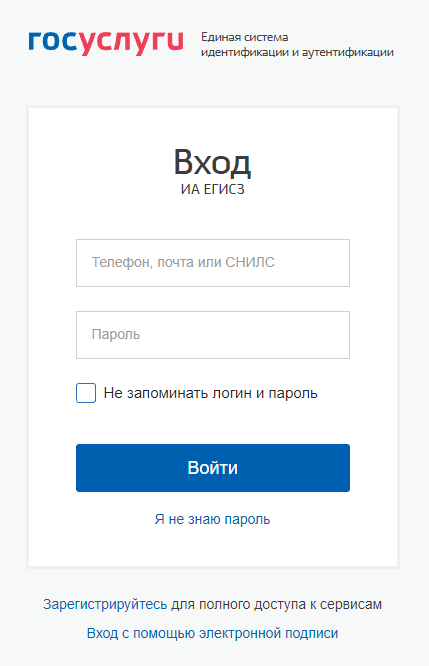 Рисунок 1 – Страница авторизации ИА ЕГИСЗДля предоставления доступа к ФРМР через ИА необходимо зарегистрироваться 
на едином портале государственных услуг (далее – ЕПГУ) по адресу  https://www.gosuslugi.ru/ и подтвердить учетную запись до 3-го уровня, затем направить заявку в формате файла Microsoft Word или Excel и ее сканированную копию в формате файла PDF или JPG с подписью уполномоченного лица и печатью организации/ИП 
(при наличии печати у организации/ИП) в службу технической поддержки (далее – СТП) ЕГИСЗ по адресу egisz@rt-eu.ru Форма заявки приведена в Инструкции по получению доступа к Федеральному реестру медицинских организаций и Федеральному регистру медицинских работников, размещенной по адресу https://portal.egisz.rosminzdrav.ru/materials/3549Описание прав и ролей пользователей ФРМР приведено в Приложении 1 к данному руководству пользователя.На странице авторизации ИА необходимо ввести логин (СНИЛС) и пароль пользователя и нажать на кнопку «Войти». Произойдет переход на стартовую страницу Системы (Рисунок 2).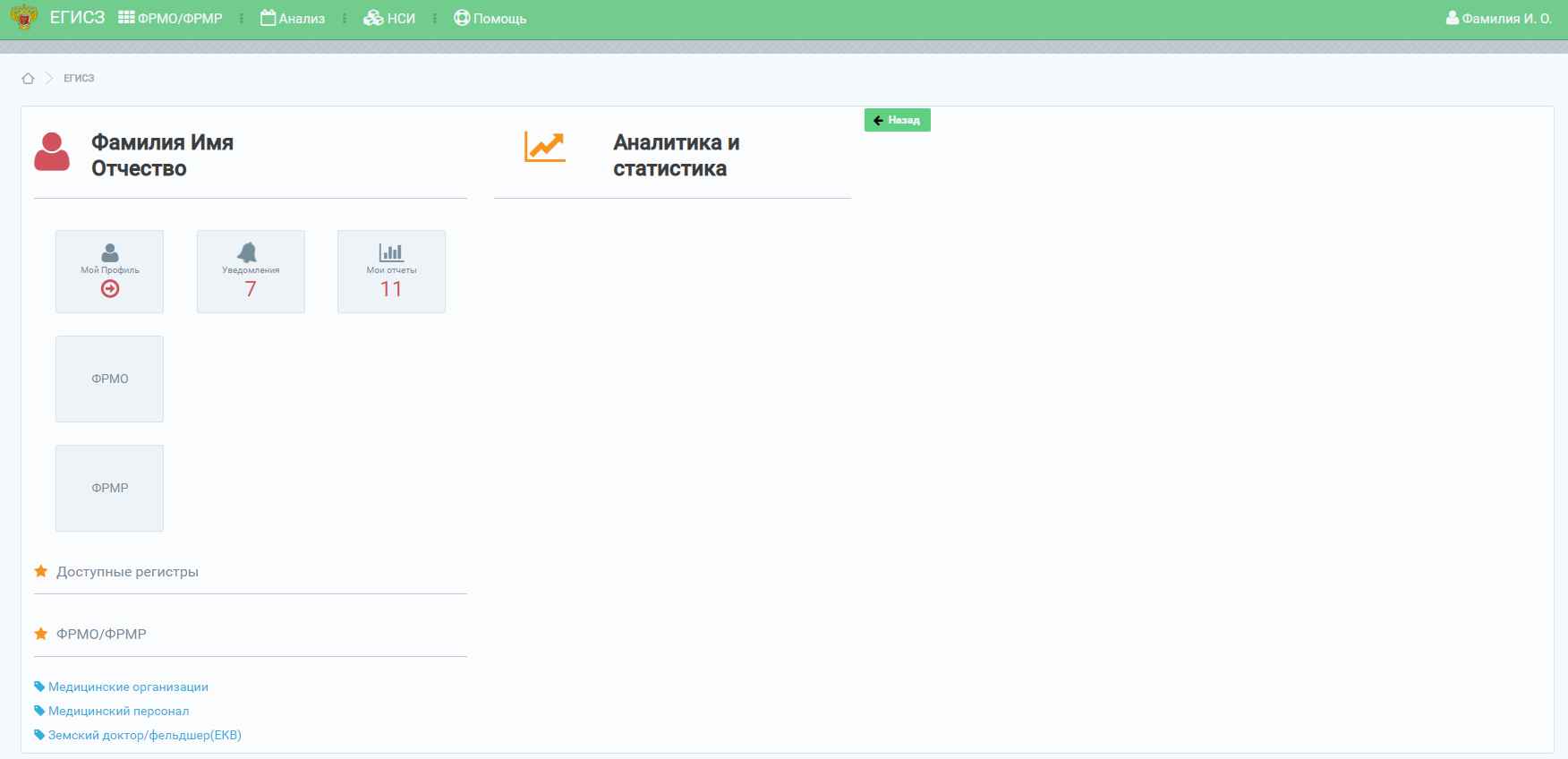 Рисунок 2 – Стартовая страница ПодсистемыНа стартовой странице Подсистемы в блоке «ФРМО/ФРМР» будет отображен список доступных пользователю подсистем ЕГИСЗ согласно предоставленным правам доступа.  Для перехода в ФРМР необходимо перейти по ссылке «Медицинский персонал» (Рисунок 3).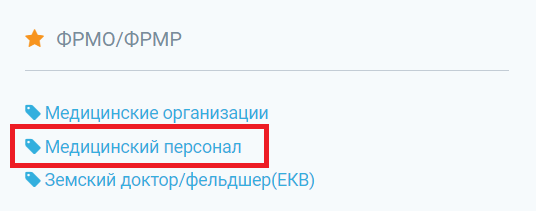 Рисунок 3 – Вход в ФРМР через стартовую страницуТакже вход в ФРМР возможно осуществить посредством нажатия на ссылку «ФРМО/ФРМР» в верхнем (главном) меню и выбора параметра «Медицинский персонал» (Рисунок 4).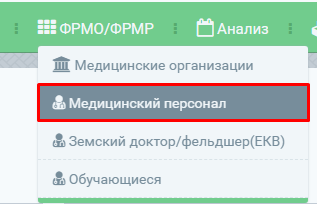 Рисунок 4 – Вход в ФРМР через верхнее (главное) менюПроизойдет переход на главную страницу регистра (Рисунок 5).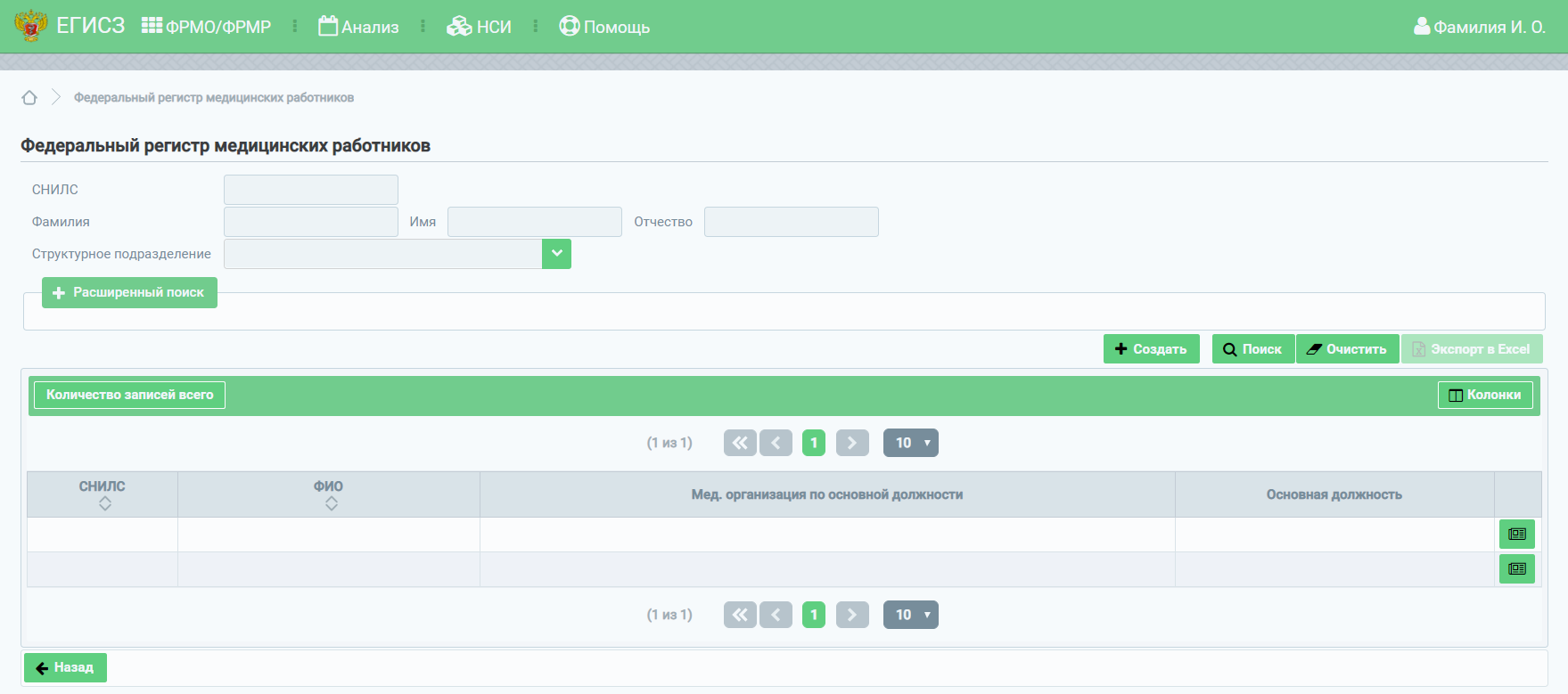 Рисунок 5 – Главная страница регистраВыход из ПодсистемыДля корректного выхода из Подсистемы необходимо нажать на кнопку с ФИО пользователя в правом верхнем углу страницы, затем в выпадающем списке следует выбрать кнопку , будет осуществлен выход из Подсистемы.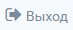 Порядок проверки работоспособности ПодсистемыПрограммное обеспечение работоспособно, если в результате действий пользователя, изложенных в разделе 3.2 «Вход в Подсистему», загрузилась страница главного окна Подсистемы без выдачи пользователю сообщения об ошибке.ОПИСАНИЕ ФУНКЦИОНАЛЬНОСТИ ПОДСИСТЕМЫОписание выполняемых функций, задач, процедурФРМР предназначен для автоматизации сбора, учета и актуализации сведений 
о качественном и количественном составе медицинских и фармацевтических работников.Описание операций технологического процесса обработки данных, необходимых для выполнения функций, задач, процедурДобавление медицинского или фармацевтического работника в ФРМРДанный раздел настоящего руководства содержит следующие пункты:описание процесса ввода персональных данных медицинского или фармацевтического работника;описание процесса ввода сведений об адресах медицинского или фармацевтического работника;описание процесса ввода сведений об образовании медицинского или фармацевтического работника;описание процесса ввода сведений о трудоустройстве (личное дело) медицинского или фармацевтического работника;описание процесса ввода сведений о наградах медицинского или фармацевтического работника;описание процесса ввода сведений о членстве медицинского или фармацевтического работника в профессиональных некоммерческих организациях.Ввод персональных данных медицинского или фармацевтического работникаДля добавления записи о работнике в ФРМР необходимо нажать на кнопку
, откроется форма ввода персональных данных (Рисунок 6).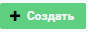 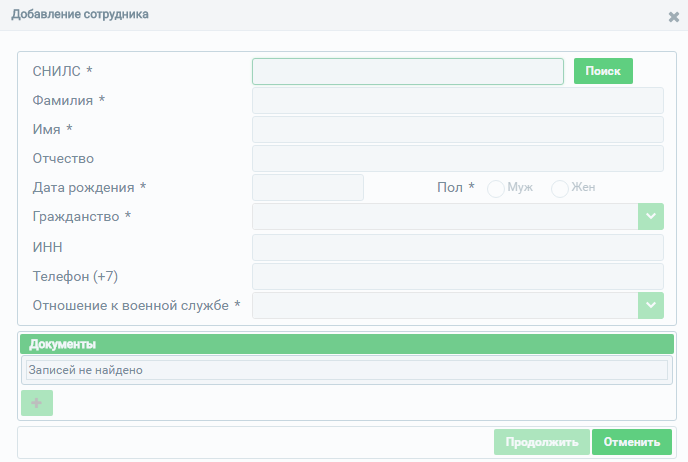 Рисунок 6 – Окно ввода персональных данных работникаВ открывшемся окне необходимо заполнить поля формы ввода (описание полей представлено в Таблице 1). Поля, отмеченные знаком «*» («звездочка»), обязательны для заполнения.Таблица 1 – Описание полей для ввода персональных данных сотрудникаПри вводе СНИЛС и нажатии кнопки «Поиск» (Рисунок 7) происходит проверка на наличие сотрудника в регистре, а также на корректность введенного значения.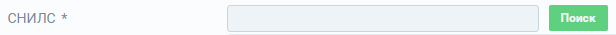 Рисунок 7 – Ввод СНИЛС и проверка введенного значения по кнопке «Поиск»Если сотрудник с таким СНИЛС уже присутствует в регистре, произойдет переход 
в его карточку (Рисунок 9).Если СНИЛС введен некорректно, появится предупреждение о неверном значении (Рисунок 8).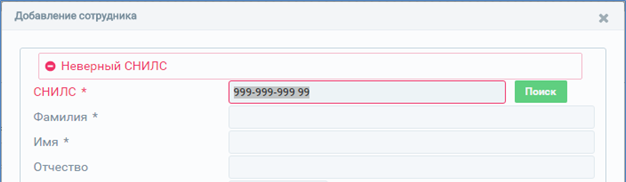 Рисунок 8 – Сообщение о некорректном вводе СНИЛСЕсли СНИЛС введен корректно, и такого значения нет в регистре, то появится возможность продолжить заполнение полей в форме ввода персональных данных сотрудника (Таблица 1).После заполнения полей формы ввода необходимо нажать на кнопку «Продолжить», введенные данные будут сохранены, осуществится переход к карточке работника 
(Рисунок 9).Для закрытия формы ввода персональных данных без сохранения изменений необходимо нажать на кнопку «Закрыть», осуществится переход к главной странице регистра (Рисунок 5).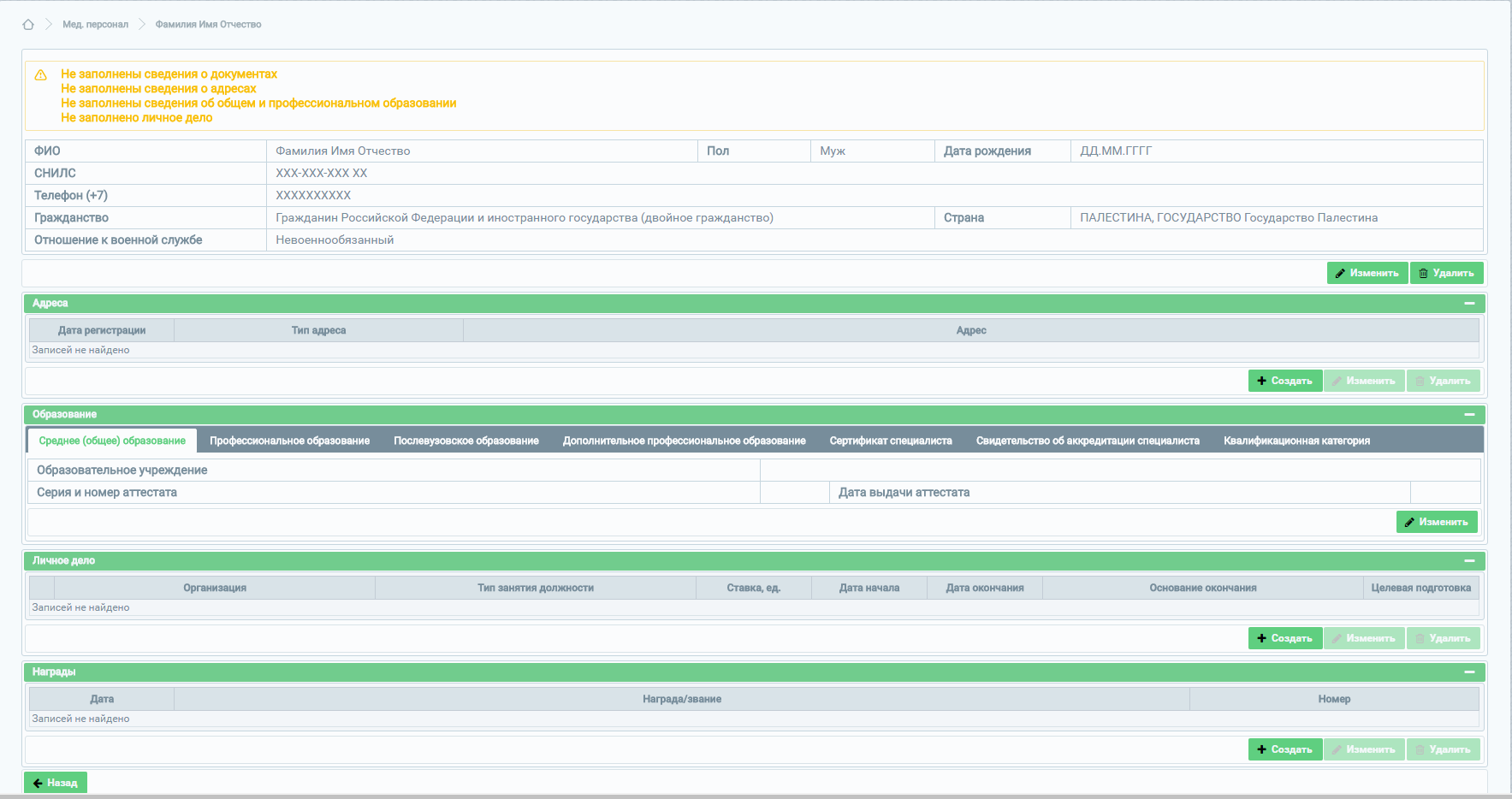 Рисунок 9 – Карточка работникаДля перехода в карточку медицинского/фармацевтического работника с главной страницы регистра необходимо нажать на кнопку  в конце строки с указанием 
его СНИЛС, ФИО и иных сведений, выбранных пользователем для отображения. 
Для выбора столбцов в результирующей таблице на главной странице регистра следует нажать на кнопку . 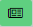 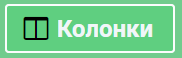 Для автоматического подсчета количества имеющихся или найденных записей 
о работниках необходимо нажать на кнопку .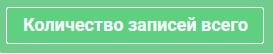 При использовании расширенного фильтра возможен экспорт результатов поиска. Для выгрузки данных требуется нажать на кнопку .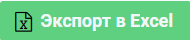 Ввод данных об адресах медицинского или фармацевтического работникаДля ввода данных об адресе в карточке работника необходимо в блоке «Адреса» нажать на кнопку «Создать» (Рисунок 10), появится форма ввода информации об адресе (Рисунок 11).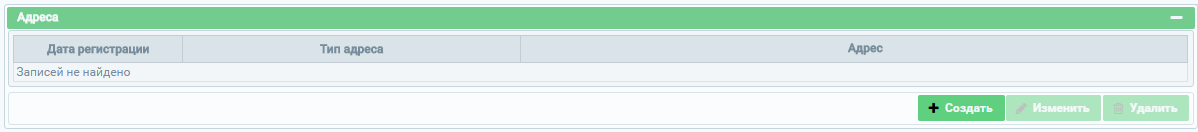 Рисунок 10 – Блок «Адреса»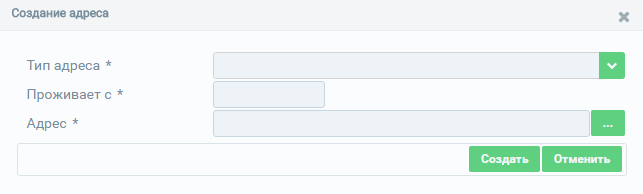 Рисунок 11 – Форма ввода информации об адресе работникаВ открывшемся окне необходимо заполнить поля формы ввода (описание полей представлено в Таблице 2). Поля, отмеченные знаком «*» («звездочка»), обязательны для заполнения.Таблица 2 – Описание данных об адресе сотрудникаДля сохранения введенной информации необходимо воспользоваться кнопкой «Создать», окно ввода закроется, осуществится переход к карточке работника.Для отмены ввода информации об адресе сотрудника необходимо нажать на кнопку «Отменить».Для указания адреса следует нажать на кнопку  на форме ввода адреса сотрудника в поле «Адрес» (Рисунок 11).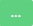 В открывшемся окне (Рисунок 12) необходимо заполнить поля формы ввода (описание полей представлено в Таблице 3 ). Поля, отмеченные знаком «*» («звездочка»), обязательны для заполнения.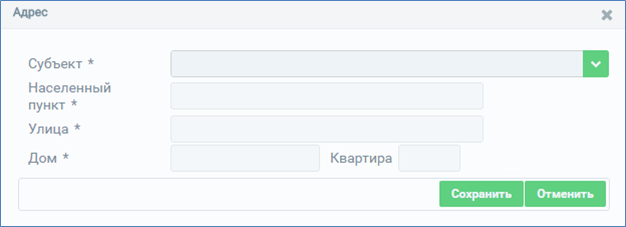 Рисунок 12 – Параметры адреса сотрудникаТаблица 3 – Описание параметров адреса сотрудникаДля сохранения введенных данных необходимо воспользоваться кнопкой «Сохранить» (Рисунок 12), окно ввода будет закрыто, осуществится переход к окну ввода информации об адресе (Рисунок 11).Для отмены введенных данных необходимо воспользоваться кнопкой «Отменить» (Рисунок 12), при этом введенные данные не сохранятся, окно ввода закроется, осуществится переход к окну ввода информации об адресе (Рисунок 11).После ввода и сохранения данных об адресе появляется возможность редактирования или удаления записей (Рисунок 13).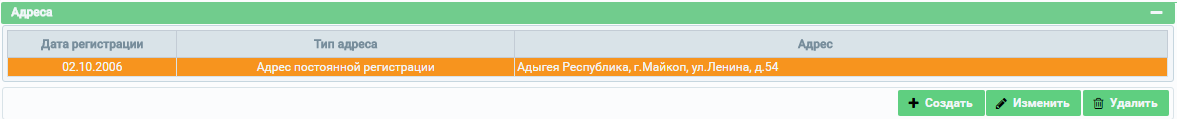 Рисунок 13 – Кнопки «Изменить» и «Удалить» в блоке «Адреса»Для изменения введенной информации необходимо выбрать запись (выбранная запись подсвечивается оранжевым цветом) и нажать на кнопку «Изменить», откроется окно редактирования данных.Для удаления данных необходимо выбрать запись и нажать на кнопку «Удалить», появится сообщение для подтверждения действий по удалению. В случае подтверждения удаления данные будут удалены без возможности восстановления.Ввод данных об образовании медицинского или фармацевтического работникаНа этапе эксплуатации в информационном блоке «Образование» предлагается заполнить следующие вкладки:среднее (общее) образование;профессиональное образование;послевузовское образование;дополнительное профессиональное образование;сертификат специалиста;свидетельство об аккредитации специалиста;квалификационная категория.Среднее (общее) образованиеДля ввода информации во вкладке «Среднее (общее) образование» необходимо воспользоваться кнопкой «Изменить», откроется форма ввода информации (Рисунок 14).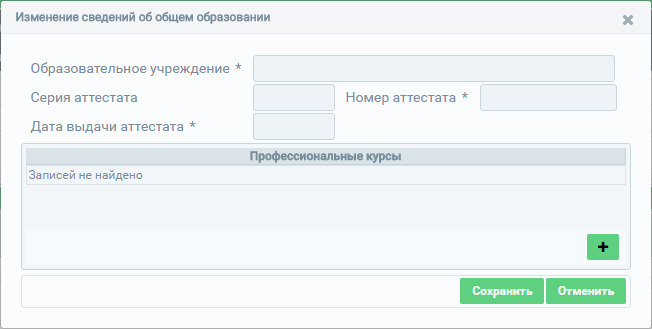 Рисунок 14 – Форма ввода информации о среднем (общем) образованииВ открывшемся окне (Рисунок 14) необходимо заполнить поля формы ввода, а также табличную часть «Профессиональные курсы» (в случае прохождения сотрудником профессиональных курсов для младшего медицинского персонала). Для заполнения табличной части необходимо нажать на кнопку , откроется окно ввода информации о профессиональных курсах для младшего медицинского персонала (Рисунок 15). Описание полей представлено в Таблице 4 – Описание сведений, вводимых о среднем (общем) образовании. Поля, отмеченные знаком «*» («звездочка»), обязательны для заполнения.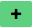 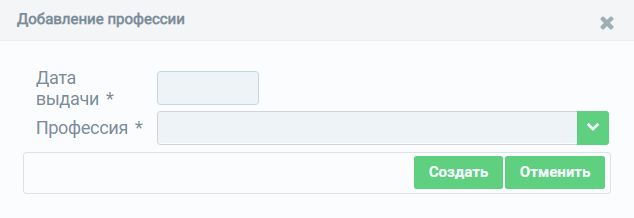 Рисунок 15 – Добавление записи о профессиональных курсахТаблица 4 – Описание сведений, вводимых о среднем (общем) образованииДля подтверждения введенных в табличную часть данных необходимо нажать 
на кнопку «Создать» (Рисунок 15). Для отмены ввода без сохранения данных следует нажать на кнопку «Отменить».После сохранения данных, введенных в табличную часть «Профессиональные курсы», появится возможность удаления записи. Для удаления записи необходимо нажать на кнопку  (Рисунок 16).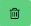 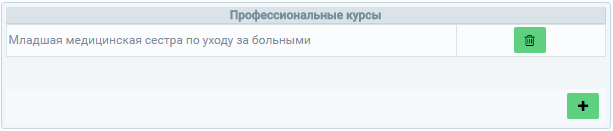 Рисунок 16 – Удаление записи о профессиональных курсахПосле сохранения данных, введенных в табличную часть «Профессиональные курсы», необходимо сохранить информацию, внесенную в окне изменения данных 
о среднем (общем) образовании, нажав на кнопку «Сохранить» (Рисунок 14). Для отмены ввода без сохранения данных требуется нажать на кнопку «Отменить».После ввода и сохранения данных о среднем (общем) образовании появляется возможность редактирования записей. Для изменения введенной информации необходимо выбрать запись и нажать на кнопку «Изменить», откроется окно редактирования данных.Профессиональное образованиеДля ввода информации во вкладке «Профессиональное образование» необходимо воспользоваться кнопкой «Создать», откроется форма ввода информации.В ФРМР вносятся сведения как об образовании, полученном на территории Российской Федерации, так и об образовании, полученном за рубежом.А) Ввод информации о профессиональном образовании, полученном 
на территории Российской ФедерацииДля внесения информации о профессиональном образовании, полученном 
на территории Российской Федерации, в поле «Место получения образования» необходимо оставить значение «Россия/РСФСР», установленное по умолчанию (Рисунок 17).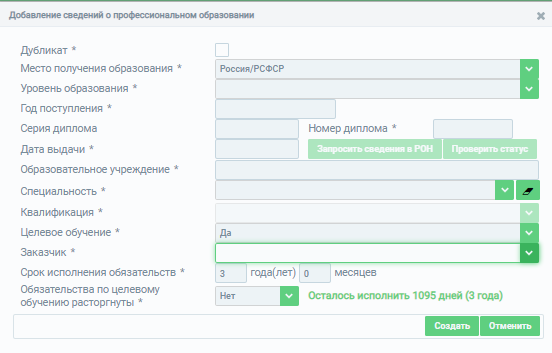 Рисунок 17 – Форма ввода информации о профессиональном образовании, полученном на территории РФВ открывшемся окне (Рисунок 17) необходимо заполнить поля формы ввода (описание полей представлено в Таблице 5 – Описание сведений о профессиональном образовании, полученном на территории РФ). Поля, отмеченные знаком «*» («звездочка»), обязательны для заполнения.Таблица 5 – Описание сведений о профессиональном образовании, полученном на территории РФЛогика расчета значения в поле «Срок неисполненного стажа» выглядит следующим образом:Если в поле «Обязательства по целевому обучению расторгнуты» указано значение «Да», то рассчитывается стаж из блока «Личное дело» (порядок расчета стажа приведен в п.3):если рассчитываемый стаж меньше значения в поле «Срок исполнения обязательств», то выводится значение неисполненного срока, пример: 
«Не исполнено 572 дней (1 год(лет) 5 месяцев)»;если рассчитываемый стаж больше или равно значению в поле «Срок исполнения обязательств», то выводится значение «Не исполнено»;Если в поле «Обязательства по целевому обучению расторгнуты» указано значение «Нет», то рассчитывается стаж из блока «Личное дело» (порядок расчета стажа приведен в п.3):если рассчитываемый стаж меньше значения в поле «Срок исполнения обязательств», то выводится значение оставшегося срока, пример: «Осталось исполнить 337 дней (11 месяцев)»;если рассчитываемый стаж больше или равно значению в поле «Срок исполнения обязательств», то выводится значение «Обязательства исполнены»;Расчет стажа происходит по записям в блоке «Личное дело» со следующими условиями:уровень целевого профессионального образования соответствует должности согласно справочнику НСИ «Справочник соответствия должности и уровня образования» (OID 1.2.643.5.1.13.13.11.1440, https://nsi.rosminzdrav.ru/#!/refbook/1.2.643.5.1.13.13.99.2.179/);для целевого послевузовского образования в записи(-ях) личного дела должна быть указана должность, являющаяся дочерней для записи «Должности руководителей медицинских организаций» или «Должности специалистов с высшим профессиональным (медицинским) образованием (врачи)»;учитываются только записи о трудоустройстве со значением в поле «Целевая подготовка» = «Да», если у сотрудника имеются записи в блоке «Временное неисполнение функциональных обязанностей», данные периоды не учитываются 
в стаж;учитываются только записи с типом занятия должности «Основная»;учитываются только записи медицинских организаций, у которых регион совпадает с регионом заказчика целевого образования;учитываются только записи, имеющие значение в поле «Дата начала» позже даты 
в поле «Дата выдачи» в записи целевого профессионального образования.Для сохранения введенных данных необходимо воспользоваться кнопкой «Создать» (Рисунок 17), окно ввода будет закрыто, осуществится переход на вкладку «Профессиональное образование» блока «Образование».Б) Ввод информации о профессиональном образовании, полученном 
на территории республики Союза ССРДля внесения информации о профессиональном образовании, полученном 
на территории республики Союза ССР, в поле «Место получения образования» необходимо установить значение «Республики Союза ССР» (Рисунок 18).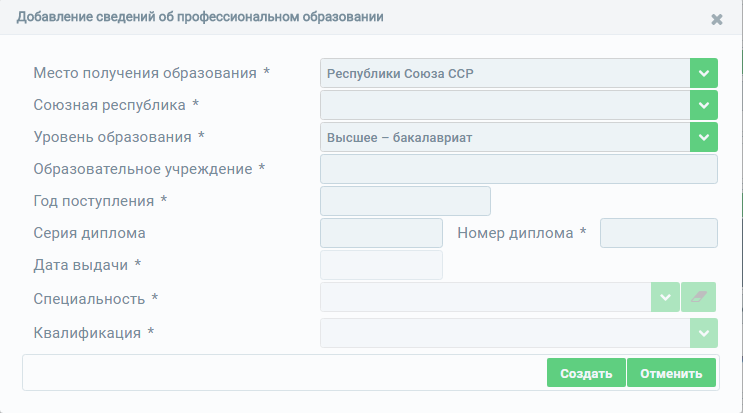 Рисунок 18 – Форма ввода информации о профессиональном образовании, 
полученном на территории республики Союза ССРВ открывшемся окне (Рисунок 18) необходимо заполнить поля формы ввода (описание полей представлено в Таблице 6 – Описание сведений о профессиональном образовании, полученном на территории республики Союза ССР). Поля, отмеченные знаком «*» («звездочка»), обязательны для заполнения.Таблица 6 – Описание сведений о профессиональном образовании, полученном на территории республики Союза ССРДля сохранения введенных данных необходимо воспользоваться кнопкой «Создать» (Рисунок 18), окно ввода будет закрыто, осуществится переход на вкладку «Профессиональное образование» блока «Образование».В) Ввод информации о профессиональном образовании, полученном 
на территории иностранного государстваДля внесения информации о профессиональном образовании, полученном 
на территории иностранного государства, в поле «Место получения образования» необходимо установить значение «Иностранное государство» (Рисунок 19).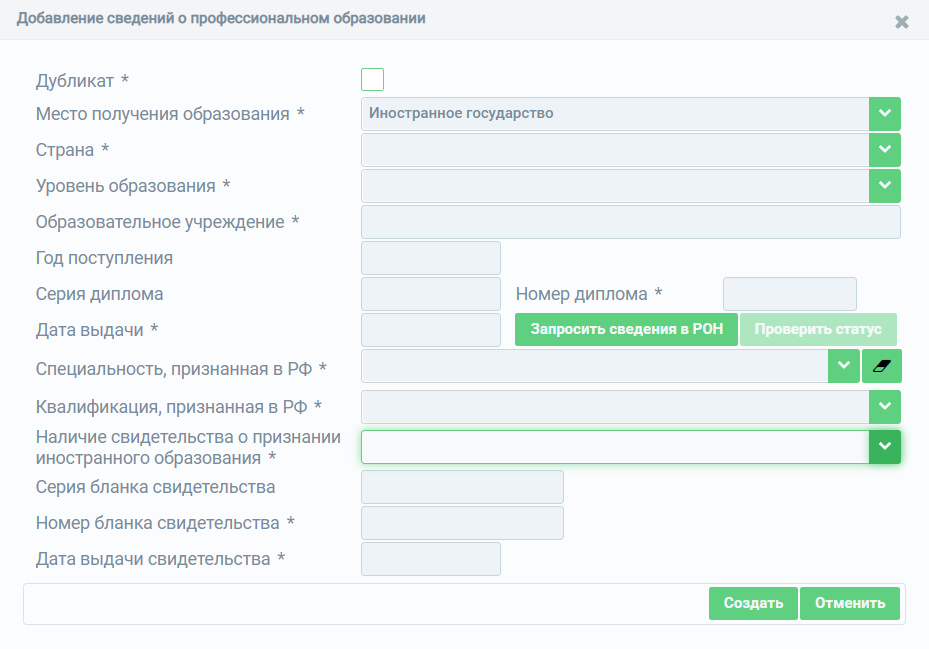 Рисунок 19 – Форма ввода информации о профессиональном образовании, 
полученном на территории иностранного государстваВ открывшемся окне (Рисунок 19) необходимо заполнить поля формы ввода (описание полей представлено в Таблице 7 – Описание сведений о профессиональном образовании, полученном на территории иностранного государства). Поля, отмеченные знаком «*» («звездочка»), обязательны для заполнения.Таблица 7 – Описание сведений о профессиональном образовании, полученном на территории иностранного государстваДля сохранения введенных данных необходимо воспользоваться кнопкой «Создать» (Рисунок 19), окно ввода будет закрыто, осуществится переход на вкладку «Профессиональное образование» блока «Образование». Для отмены ввода без сохранения данных следует нажать на кнопку «Отменить». После ввода и сохранения данных о профессиональном образовании появляется возможность редактирования записей. Для изменения введенной информации необходимо выбрать запись и нажать на кнопку «Изменить», откроется окно редактирования данных.Послевузовское образованиеВвод сведений во вкладке «Послевузовское образование» доступен только после заполнения информации во вкладке «Профессиональное образование», где указанная специальность является медицинской, а уровень образования может быть указан одним 
из следующих значений: «Высшее – бакалавриат», «Высшее – магистратура», «Высшее – специалитет». В ФРМР вносятся сведения как об образовании, полученном на территории Российской Федерации, так и об образовании, полученном за рубежом.А) Ввод информации о послевузовском образовании, полученном 
на территории Российской ФедерацииДля ввода информации о послевузовском образовании, полученном на территории Российской Федерации, в поле «Место получения образования» необходимо оставить значение «Россия/РСФСР», установленное по умолчанию (Рисунок 20).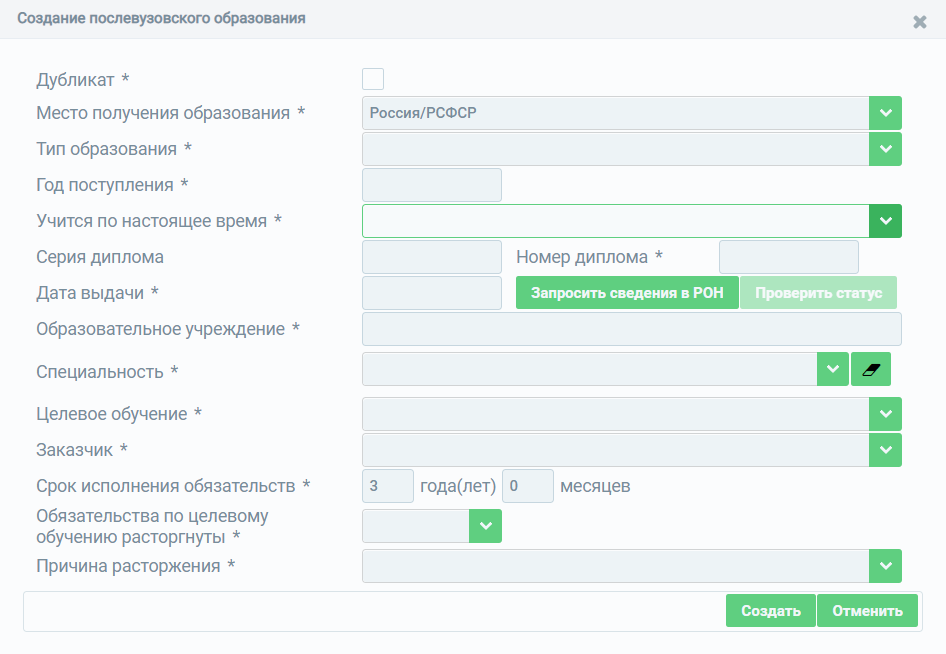 Рисунок 20 – Форма ввода информации о послевузовском образовании, полученном на территории РФВ открывшемся окне (Рисунок 20) необходимо заполнить поля формы ввода (описание полей представлено в Таблице 8 – Описание сведений о послевузовском образовании, полученном на территории РФ). Поля, отмеченные знаком «*» («звездочка»), обязательны для заполнения.Таблица 8 – Описание сведений о послевузовском образовании, полученном на территории РФЛогика расчета значения в поле «Срок неисполненного стажа» выглядит следующим образом:Если в поле «Обязательства по целевому обучению расторгнуты» указано значение «Да», то рассчитывается стаж из блока «Личное дело» (порядок расчета стажа приведен в п.3):если рассчитываемый стаж меньше значения в поле «Срок исполнения обязательств», то выводится значение неисполненного срока, пример: «Не исполнено 572 дней (1 год(лет) 5 месяцев)»;если рассчитываемый стаж больше или равно значению в поле «Срок исполнения обязательств», то выводится значение «Не исполнено»;Если в поле «Обязательства по целевому обучению расторгнуты» указано значение «Нет», то рассчитывается стаж из блока «Личное дело» (порядок расчета стажа приведен в п.3):если рассчитываемый стаж меньше значения в поле «Срок исполнения обязательств», то выводится значение оставшегося срока, пример: «Осталось исполнить 337 дней (11 месяцев)»;если рассчитываемый стаж больше или равно значению в поле «Срок исполнения обязательств», то выводится значение «Обязательства исполнены»;Расчет стажа происходит по записям в блоке «Личное дело» со следующими условиями:уровень целевого профессионального образования соответствует должности согласно справочнику НСИ «Справочник соответствия должности и уровня образования» (OID 1.2.643.5.1.13.13.11.1440, https://nsi.rosminzdrav.ru/#!/refbook/1.2.643.5.1.13.13.99.2.179/);для целевого послевузовского образования в записи(-ях) личного дела должна быть указана должность, являющаяся дочерней для записи «Должности руководителей медицинских организаций» или «Должности специалистов с высшим профессиональным (медицинским) образованием (врачи)»;учитываются только записи о трудоустройстве со значением в поле «Целевая подготовка» = «Да», если у сотрудника имеются записи в блоке «Временное неисполнение функциональных обязанностей», данные периоды не учитываются в стаж;учитываются только записи с типом занятия должности «Основная»;учитываются только записи медицинских организаций, у которых регион совпадает с регионом заказчика целевого образования;учитываются только записи, имеющие значение в поле «Дата начала» позже даты в поле «Дата выдачи» в записи целевого профессионального образования.Для сохранения введенных данных необходимо воспользоваться кнопкой «Создать» (Рисунок 20), окно ввода будет закрыто, осуществится переход на вкладку «Послевузовское образование» блока «Образование». Для отмены ввода без сохранения данных следует нажать на кнопку «Отменить».После ввода и сохранения данных о послевузовском образовании появляется возможность редактирования записей. Для изменения введенной информации необходимо выбрать запись и нажать на кнопку «Изменить», откроется окно редактирования данных.Б) Ввод информации о послевузовском образовании, полученном 
на территории республики Союза ССРДля ввода информации о послевузовском образовании, полученном на территории республики Союза ССР, в поле «Место получения образования» необходимо оставить значение «Республики Союза ССР» (Рисунок 21).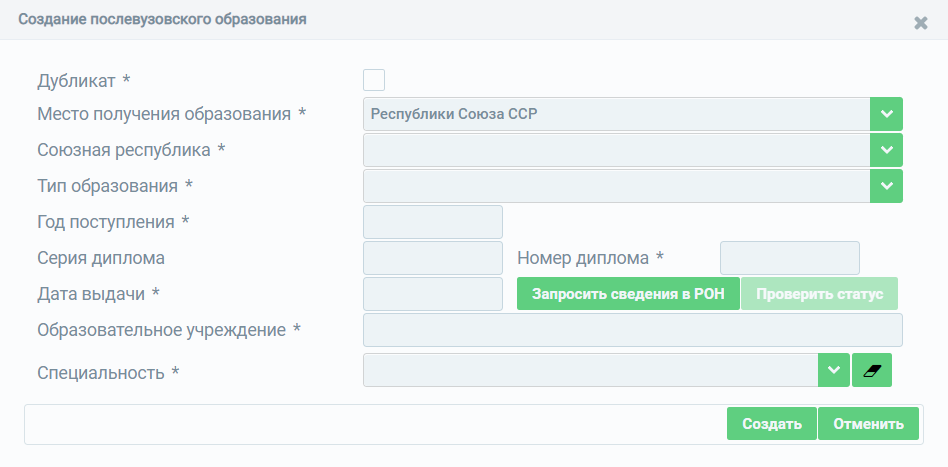 Рисунок 21 – Форма ввода информации о послевузовском образовании,
 полученном на территории республики Союза ССРВ открывшемся окне (Рисунок 21) необходимо заполнить поля формы ввода (описание полей представлено в Таблице 9 – Описание сведений о послевузовском образовании, полученном на территории республики Союза ССР). Поля, отмеченные знаком «*» («звездочка»), обязательны для заполнения.Таблица 9 – Описание сведений о послевузовском образовании, полученном на территории республики Союза ССРДля сохранения введенных данных необходимо воспользоваться кнопкой «Создать» (Рисунок 21), окно ввода будет закрыто, осуществится переход на вкладку «Профессиональное образование» блока «Образование». Для отмены ввода без сохранения данных требуется нажать на кнопку «Отменить». В) Ввод информации о послевузовском образовании, полученном 
на территории иностранного государстваДля ввода информации о послевузовском образовании, полученном на территории иностранного государства, в поле «Место получения образования» необходимо установить значение «Иностранное государство» (Рисунок 22).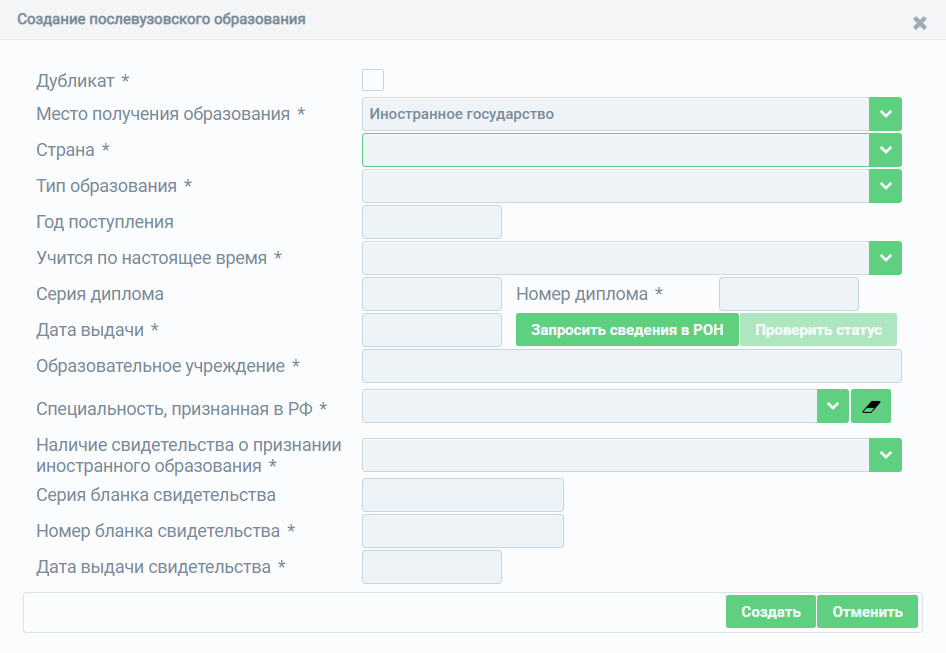 Рисунок 22 – Форма ввода информации о послевузовском образовании, 
полученном на территории иностранного государстваВ открывшемся окне (Рисунок 22) необходимо заполнить поля формы ввода описание полей представлено в Таблице 10 – Описание сведений о послевузовском образовании, полученном на территории иностранного государства). Поля, отмеченные знаком «*» («звездочка»), обязательны для заполнения.Таблица 10 – Описание сведений о послевузовском образовании, полученном на территории иностранного государстваДля сохранения введенных данных необходимо воспользоваться кнопкой «Создать» (Рисунок 22), окно ввода будет закрыто, осуществится переход на вкладку «Послевузовское образование» блока «Образование». Для отмены ввода без сохранения данных следует нажать на кнопку «Отменить».После ввода и сохранения данных о профессиональном образовании появляется возможность редактирования записей. Для изменения введенной информации необходимо выбрать запись и нажать на кнопку «Изменить», откроется окно редактирования данных.Дополнительное профессиональное образованиеВвод сведений во вкладке «Дополнительное профессиональное образование» доступен только после заполнения информации во вкладке «Профессиональное образование», а также для среднего (общего) образования при указании профессии «Медицинская сестра красного креста и красного полумесяца».Для ввода информации во вкладке «Дополнительное профессиональное образование» необходимо воспользоваться кнопкой «Создать», откроется форма ввода информации (Рисунок 23).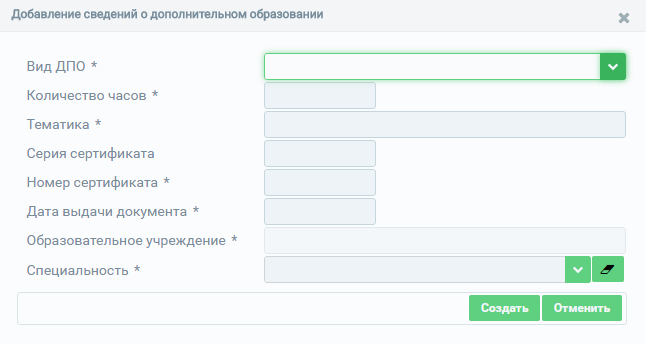 Рисунок 23 – Форма ввода информации о дополнительном профессиональном образованииВ открывшемся окне (Рисунок 23) необходимо заполнить поля формы ввода (описание полей представлено в Таблице 11 – Описание сведений о дополнительном профессиональном образовании). Поля, отмеченные знаком «*» («звездочка»), обязательны для заполнения.Таблица 11 – Описание сведений о дополнительном профессиональном образованииДля сохранения введенных данных необходимо воспользоваться кнопкой «Создать» (Рисунок 23), окно ввода будет закрыто, осуществится переход на вкладку «Дополнительное профессиональное образование» блока «Образование».Для отмены ввода без сохранения данных следует нажать на кнопку «Отменить».После ввода и сохранения данных о дополнительном профессиональном образовании работника появляется возможность редактирования записей. Для изменения введенной информации необходимо выбрать запись и нажать на кнопку «Изменить», откроется окно редактирования данных.Сертификат специалистаВвод сведений во вкладке «Сертификат специалиста» доступен только после заполнения информации на вкладке «Профессиональное образование», где указанная специальность является медицинской, а уровень образования может быть указан одним 
из следующих значений: «Среднее профессиональное», «Высшее – бакалавриат», «Высшее – магистратура», «Высшее – специалитет», среднее (общее) образование для профессии «Медицинская сестра красного креста и красного полумесяца».Для ввода информации во вкладке «Сертификат специалиста» необходимо воспользоваться кнопкой «Создать», откроется форма ввода информации (Рисунок 24).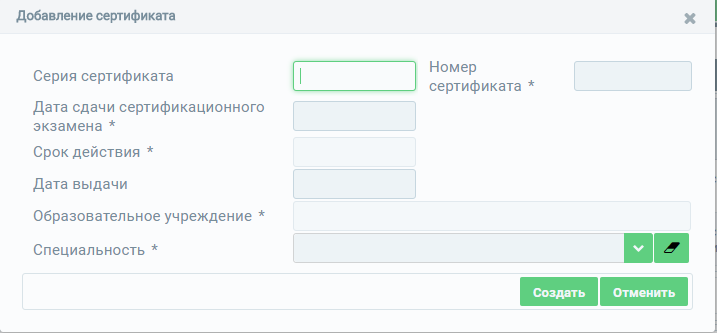 Рисунок 24 – Форма ввода информации о сертификате специалистаВ открывшемся окне (Рисунок 24) необходимо заполнить поля формы ввода (описание полей представлено в Таблице 12 – Описание сведений о сертификате специалиста). Поля, отмеченные знаком «*» («звездочка»), обязательны для заполнения.Таблица 12 – Описание сведений о сертификате специалистаДля сохранения введенных данных необходимо воспользоваться кнопкой «Создать» (Рисунок 24), окно ввода будет закрыто, осуществится переход на вкладку «Сертификат специалиста» блока «Образование».Для закрытия формы ввода без сохранения данных необходимо нажать на кнопку «Отменить», осуществится переход к карточке работника.После ввода и сохранения данных о сертификате специалиста появляется возможность редактирования записей. Для изменения введенной информации необходимо выбрать запись и нажать на кнопку «Изменить», откроется окно редактирования данных.Свидетельство об аккредитации специалистаРучное внесение сведений об аккредитации в ФРМР не предусмотрено, данные загружаются из ведомственной системы МЗ РФ по учету аккредитации. Информация 
в части сведений об аккредитации специалиста вносится МЗ РФ в модуль «Обучающиеся».В ФРМР в блоке «Образование» заполнить вкладку «Свидетельство 
об аккредитации специалиста» можно сведениями из регистра обучающихся (при их наличии) с помощью кнопки «Заполнить сведениями из регистра обучающихся».Кнопка «Заполнить сведениями из регистра обучающихся» во вкладке «Свидетельство об аккредитации специалиста» доступна только после заполнения информации во вкладке «Профессиональное образование», где уровень образования может быть указан одним из следующих значений: «Среднее профессиональное», «Высшее - бакалавриат», «Высшее - магистратура», «Высшее – специалитет».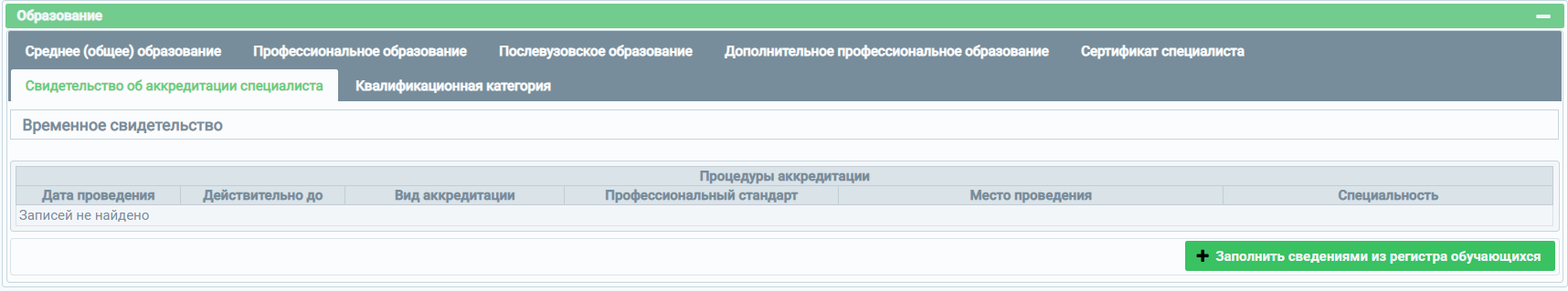 Рисунок 25 – Вкладка «Свидетельство об аккредитации специалиста»Таблица 13 – Описание сведений о свидетельстве об аккредитацииКвалификационная категорияВвод сведений во вкладке «Квалификационная категория» доступен только после заполнения информации во вкладке «Профессиональное образование» и «Сертификат специалиста» и/или «Свидетельство об аккредитации специалиста» либо если 
у медицинского работника с немедицинской специальностью заполнена информация 
во вкладке «Профессиональное образование».Для ввода информации во вкладке «Квалификационная категория» необходимо воспользоваться кнопкой «Создать» (Рисунок 26), откроется форма ввода записи о квалификационной категории (Рисунок 27).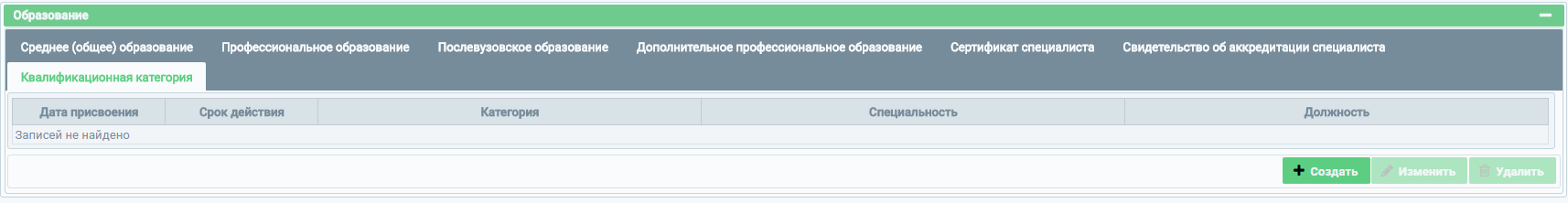 Рисунок 26 – Вкладка «Квалификационная категория»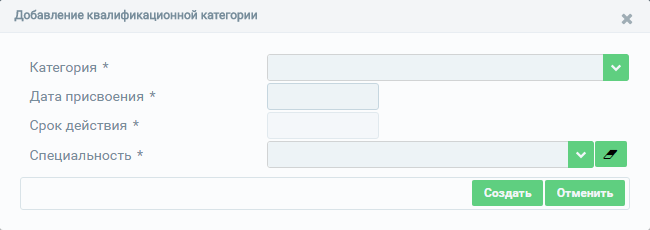 Рисунок 27 – Форма добавления записи о квалификационной категорииВ открывшемся окне (Рисунок 27) необходимо заполнить поля формы ввода (описание полей представлено в Таблице 14 – Описание сведений о квалификационной категории сотрудника). Поля, отмеченные знаком «*» («звездочка»), обязательны для заполнения.Таблица 14 – Описание сведений о квалификационной категории сотрудникаДля сохранения введенных данных необходимо воспользоваться кнопкой «Создать» (Рисунок 27), окно ввода закроется и осуществится переход к карточке работника.Для закрытия формы ввода без сохранения данных необходимо нажать на кнопку «Отменить», осуществится переход к карточке работника.После ввода и сохранения данных о квалификационной категории работника появляется возможность редактирования записей. Для изменения введенной информации необходимо выбрать запись и нажать на кнопку «Изменить», откроется окно редактирования данных.Ввод данных о трудоустройстве (личное дело) медицинского или фармацевтического работникаДля ввода данных в блок «Личное дело» необходимо воспользоваться кнопкой «Создать» (Рисунок 28), откроется форма ввода записи о трудоустройстве (Рисунок 29).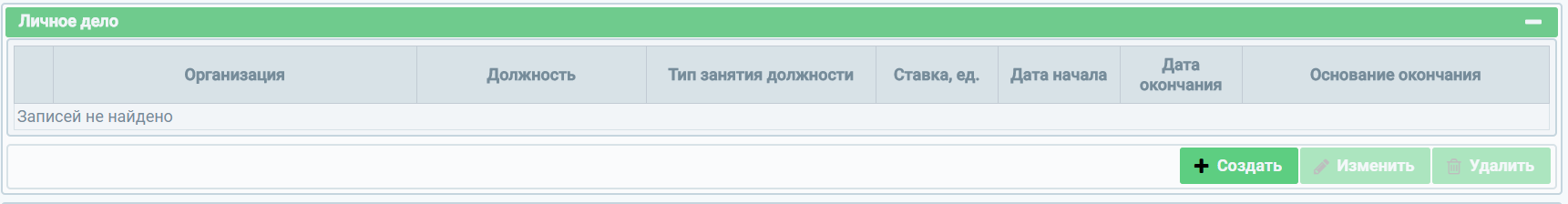 Рисунок 28 – Блок «Личное дело»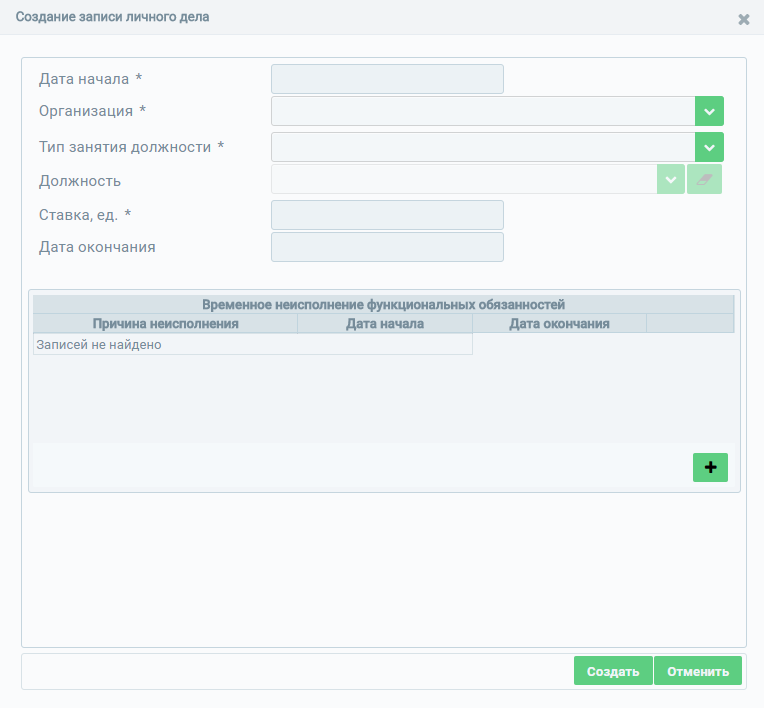 Рисунок 29 – Форма добавления записи в личное делоВ открывшемся окне (Рисунок 29) необходимо заполнить поля формы ввода, 
а также при необходимости табличную часть «Временное неисполнение функциональных обязанностей». Для заполнения табличной части необходимо нажать на кнопку , откроется окно ввода информации о временном неисполнении функциональных обязанностей (Рисунок 30). Описание полей представлено в Таблице 15 – Описание сведений, вводимых в личное дело сотрудника. Поля, отмеченные знаком «*» («звездочка»), обязательны для заполнения.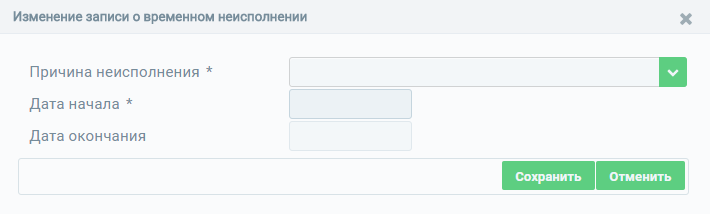 Рисунок 30 – Форма добавления сведений о временном неисполнении функциональных обязанностейТаблица 15 – Описание сведений, вводимых в личное дело сотрудникаДля подтверждения введенных в табличную часть данных необходимо нажать 
на кнопку «Сохранить» (Рисунок 30). Для отмены ввода без сохранения данных следует нажать на кнопку «Отменить».После сохранения данных, введенных в табличную часть «Временное неисполнение функциональных обязанностей», в окне создания записей о трудоустройстве работника необходимо нажать на кнопку «Создать» (Рисунок 29), окно ввода закроется, осуществится переход к карточке работника.Для закрытия формы ввода без сохранения данных необходимо нажать на кнопку «Отменить», осуществится переход к карточке работника.После ввода и сохранения данных о трудоустройстве работника появляется возможность редактирования записей. Для изменения введенной информации необходимо выбрать запись и нажать на кнопку «Изменить», откроется окно редактирования данных.Ввод сведений о наградах медицинского или фармацевтического работникаДля ввода данных в блок «Награды» необходимо воспользоваться кнопкой «Создать» (Рисунок 31), появится форма ввода записи о награде (Рисунок 32).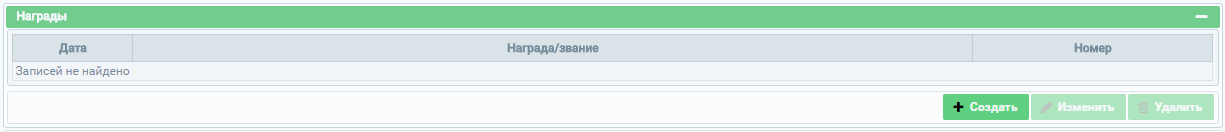 Рисунок 31 – Блок «Награды»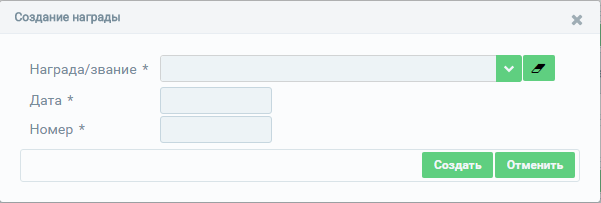 Рисунок 32 – Форма добавления записи о наградеВ открывшемся окне (Рисунок 32) необходимо заполнить поля формы ввода (описание полей представлено в Таблице 16 – Описание сведений о наградах сотрудника). Поля, отмеченные знаком «*» («звездочка»), обязательны для заполнения.Таблица 16 – Описание сведений о наградах сотрудникаДля сохранения введенных данных необходимо воспользоваться кнопкой «Создать» (Рисунок 32), окно ввода закроется, осуществится переход к карточке работника.Для закрытия формы ввода без сохранения данных необходимо нажать на кнопку «Отменить», осуществится переход к карточке работника.После ввода и сохранения данных о наградах работника появляется возможность редактирования записей. Для изменения введенной информации необходимо выбрать запись и нажать на кнопку «Изменить», откроется окно редактирования данных.Ввод данных о членстве медицинского или фармацевтического работника 
в профессиональных некоммерческих организацияхДля ввода данных в блок «Профессиональные некоммерческие организации» необходимо воспользоваться кнопкой «Создать» (Рисунок 33), откроется форма ввода записи о награде (Рисунок 34).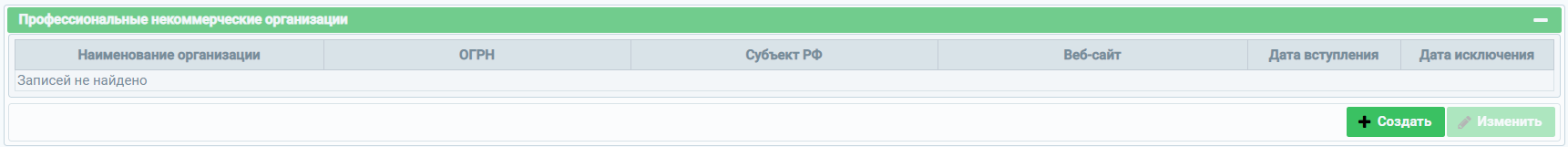 Рисунок 33 – Блок «Профессиональные некоммерческие организации»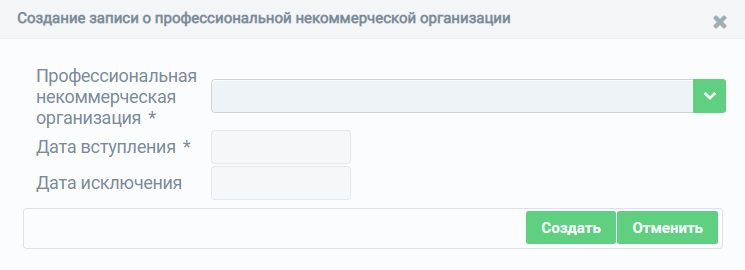 Рисунок 34 – Форма добавления записи о профессиональных некоммерческих организацияхВ открывшемся окне (Рисунок 34) необходимо заполнить поля формы ввода (описание полей представлено в таблице 17). Поля, отмеченные знаком «*» («звездочка»), обязательны для заполнения.Таблица 17 – Описание сведений о профессиональных некоммерческих организацияхДля сохранения введенных данных необходимо воспользоваться кнопкой «Создать» (Рисунок 34), окно ввода закроется, осуществится переход к карточке работника.Для закрытия формы ввода без сохранения данных необходимо нажать на кнопку «Отменить», осуществится переход к карточке работника.После ввода и сохранения данных в блок «Профессиональные некоммерческие организации» появляется возможность редактирования записей. Для изменения введенной информации необходимо выбрать запись и нажать на кнопку «Изменить», откроется окно редактирования данных.ОТЧЕТЫ ОБ ЭКСПЛУАТАЦИИ ФРМРМодуль «Отчеты» (Рисунок 35, Рисунок 36) предназначен для выгрузки сведений 
об эксплуатации ФРМР.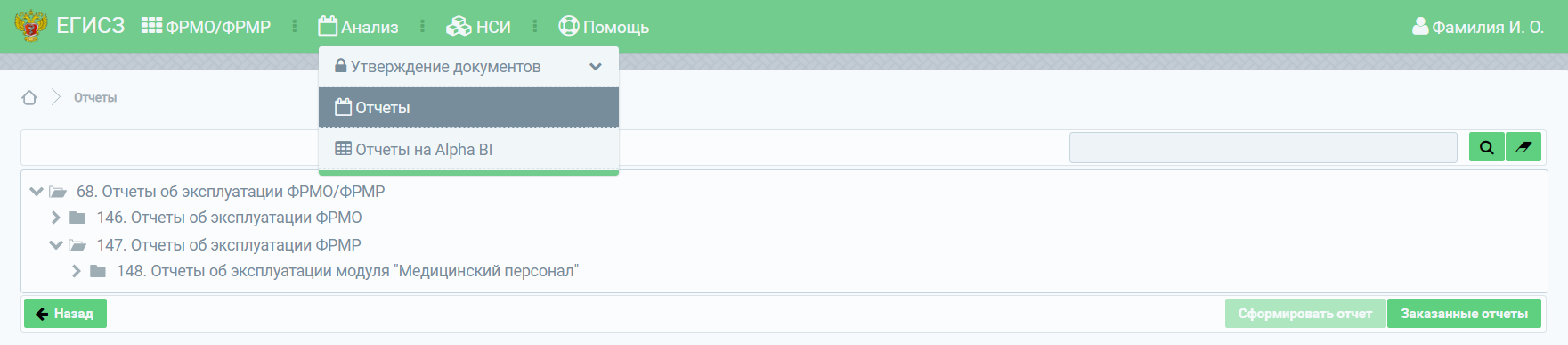 Рисунок 35 – Модуль «Отчеты»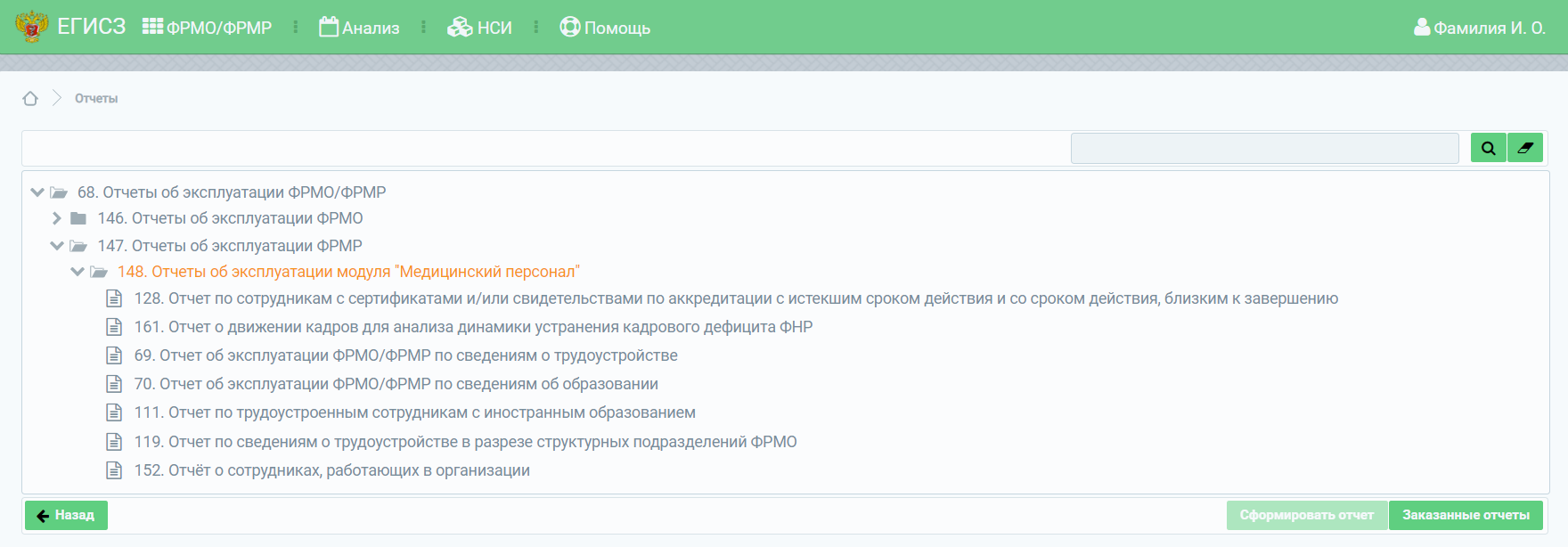 Рисунок 36 – Отчеты об эксплуатации модуля «Медицинский персонал»69. Отчет об эксплуатации ФРМО/ФРМР по сведениям 
о трудоустройствеДанный отчет предоставляет сведения о медицинских и фармацевтических работниках для контроля за их трудоустройством и содержит информацию о количестве сотрудников медицинской организации в разрезе: Врачи и руководители,Средний медицинский персонал, Младший медицинский персонал, Провизоры,Фармацевты.В отчете учитываются работники, имеющие в личном деле открытую запись 
с типом занятия должности «Основная» на дату, указанную при формировании отчета.Доступ к данному отчету имеют пользователи со следующими ролями:Работник МЗ (ФРМР),Работник ОУЗ (ФРМР),Работник ФОИВ (ФРМР),Работник МО (ФРМР),Работник ОО (ФРМР).Для выгрузки отчета необходимо выбрать соответствующий пункт в разделе 
«148. Отчеты об эксплуатации модуля «Медицинский персонал» и нажать на кнопку «Сформировать отчет». Откроется окно для заказа отчета (Рисунок 37).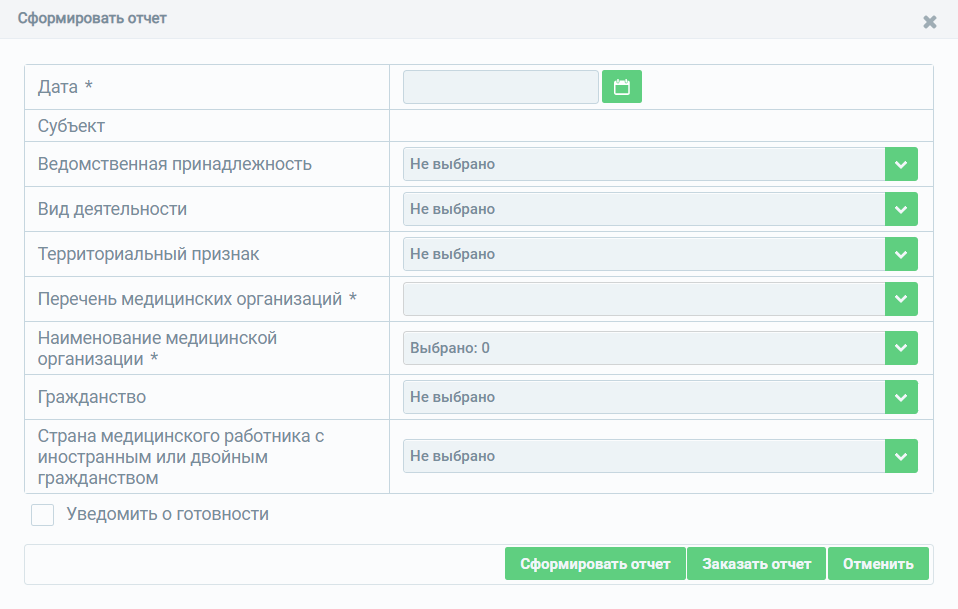 Рисунок 37 – Входные параметры отчетаТаблица 18 – Описание полей для ввода данных в целях формирования отчетаПосле внесения данных необходимо нажать на кнопку  или  . Окно заказа отчета закроется, сформированный отчет отобразится 
на странице «Заказанные отчеты».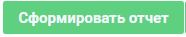 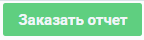 Описание полей, которые содержатся в отчете, приведено в Таблице 19.Таблица 19 - Описание полей отчета70. Отчет об эксплуатации ФРМО/ФРМР по сведениям об образованииДанный отчет предоставляет сведения об образовательных организациях 
и количестве медицинских работников, получивших профессиональное, послевузовское образование (в том числе целевое), сертификат или свидетельство об аккредитации специалиста в данных образовательных организациях. Доступ к данному отчету имеют пользователи со следующими ролями:Работник МЗ (ФРМР),Работник ОУЗ (ФРМР),Работник ФОИВ (ФРМР),Работник МО (ФРМР),Работник ОО (ФРМР).Для выгрузки отчета необходимо выбрать соответствующий пункт в разделе 
«148. Отчеты об эксплуатации модуля «Медицинский персонал» и нажать на кнопку . Откроется окно для заказа отчета (Рисунок 38).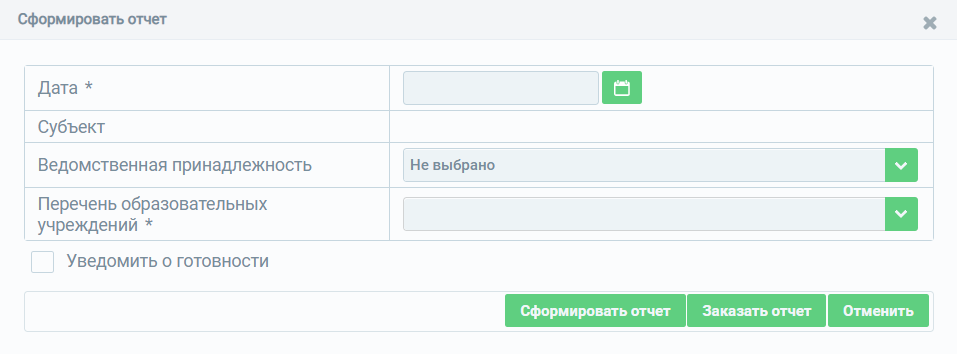 Рисунок 38 – Входные параметры отчетаТаблица 20 - Описание полей для ввода данных в целях формирования отчетаПосле внесения данных необходимо нажать на кнопку  или  . Окно заказа отчета закроется, сформированный отчет отобразится 
на странице «Заказанные отчеты».Описание полей, которые содержатся в отчете, приведено в Таблице 21.Таблица 21 - Описание полей отчета87. Отчет о специалистах, прошедших обучение в рамках целевой подготовки (профессиональное образование)Данный отчет предоставляет информацию о сотрудниках, получивших профессиональное целевое образование. Доступ к данному отчету имеют пользователи со следующими ролями:Работник МЗ (ФРМР),Работник ОУЗ (ФРМР).Для выгрузки отчета необходимо выбрать соответствующий пункт в разделе 
«148. Отчеты об эксплуатации модуля «Медицинский персонал» и нажать на кнопку «Сформировать отчет». Откроется окно для заказа отчета (Рисунок 39).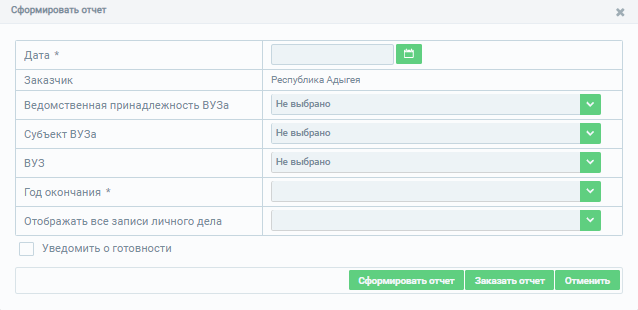 Рисунок 39 – Входные параметры отчетаТаблица 22  – Описание полей для ввода данных в целях формирования отчетаПосле внесения данных необходимо нажать на кнопку . 
Окно заказа отчета закроется, сформированный отчет отобразится 
на странице «Заказанные отчеты».В отчете отображаются: медицинские работники, имеющие запись в разделе «Профессиональное образование» с признаком «Целевое обучение» = «Да»;в части раздела «Сертификат специалиста» отображаются только те записи, которые актуальны на выбранную при формировании дату (дата попадает в период с «Дата сдачи сертификационного экзамена» по «Дата сдачи сертификационного экзамена» + 5 лет);в части раздела «Личное дело» отображаются только те записи, для которых «Дата начала» раньше выбранной при формировании даты, также учитываются записи только по основной должности;если в поле «Отображать все записи личного дела» при формировании отчета указано значение «Да», то в отчете отображаются все записи личного дела с датой начала раньше даты, указанной при формировании отчета; если указано значение «Нет», то отображается запись с датой начала, более приближенной (максимальной) к дате формирования отчета.Описание полей, которые содержатся в отчете, приведено в Таблице 23.Таблица 23 - Описание полей отчет88. Отчет о специалистах, прошедших обучение в рамках целевой подготовки (послевузовское образование)Данный отчет предоставляет информацию о сотрудниках, получивших послевузовское целевое образование. Доступ к данному отчету имеют пользователи со следующими ролями:Работник МЗ (ФРМР),Работник ОУЗ (ФРМР).Для выгрузки отчета необходимо выбрать соответствующий пункт в разделе 
«148. Отчеты об эксплуатации модуля «Медицинский персонал» и нажать на кнопку «Сформировать отчет». Откроется окно для заказа отчета (Рисунок 40).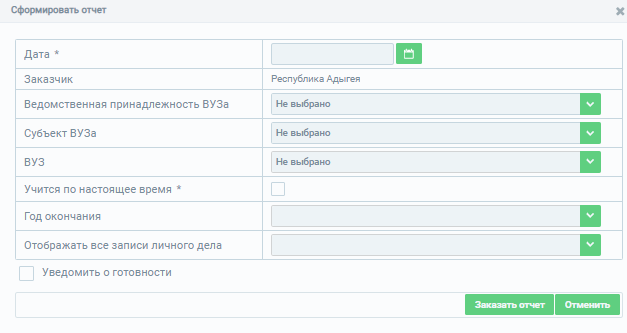 Рисунок 40 – Входные параметры отчетаТаблица 24 – Описание полей для ввода данных в целях формирования отчетаПосле внесения данных необходимо нажать на кнопку . 
Окно заказа отчета закроется, сформированный отчет отобразится 
на странице «Заказанные отчеты».В отчете отображаются: медицинские работники, имеющие запись в разделе «Послевузовское образование» с признаком «Целевое обучение» = «Да»;в части раздела «Сертификат специалиста» отображаются только те записи, которые актуальны на выбранную при формировании дату (дата попадает в период с «Дата сдачи сертификационного экзамена» по «Дата сдачи сертификационного экзамена» + 5 лет);в части раздела «Личное дело» отображаются только те записи, для которых «Дата начала» раньше выбранной при формировании даты, также учитываются записи только по основной должности;если в поле «Отображать все записи личного дела» при формировании отчета указано значение «Да», то в отчете отображаются все записи личного дела с датой начала раньше даты, указанной при формировании отчета; если указано значение «Нет», то отображается запись с датой начала, более приближенной (максимальной) к дате формирования отчета.Описание полей, которые содержатся в отчете, приведено в Таблице 25.Таблица 25 - Описание полей отчета111. Отчет по трудоустроенным сотрудникам с иностранным образованиемДанный отчет предоставляет сведения о работниках с иностранным образованием для контроля за их трудоустройством.Доступ к данному отчету имеют пользователи со следующими ролями:Работник МЗ (ФРМР),Работник ОУЗ (ФРМР),Работник ФОИВ (ФРМР),Работник МО (ФРМР),Работник ОО (ФРМР).Для выгрузки отчета необходимо выбрать соответствующий пункт в разделе 
«148. Отчеты об эксплуатации модуля «Медицинский персонал» и нажать на кнопку «Сформировать отчет». Откроется окно для заказа отчета (Рисунок 41).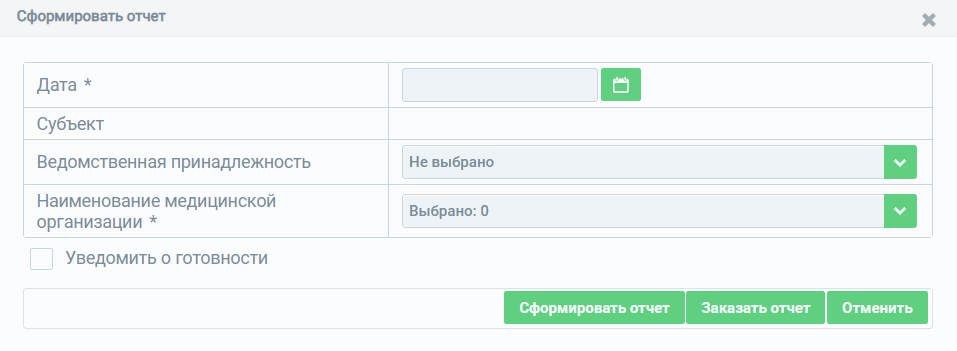 Рисунок 41 – Входные параметры отчетаТаблица 26 – Описание полей для ввода данных в целях формирования отчетаПосле внесения данных необходимо нажать на кнопку  
или . Окно заказа отчета закроется, сформированный отчет отобразится 
на странице «Заказанные отчеты».Описание полей, которые содержатся в отчете, приведено в Таблице 27.Таблица 27 - Описание полей отчета119. Отчет по сведениям о трудоустройстве в разрезе структурных подразделений ФРМОДанный отчет предоставляет сведения о трудоустройстве медицинских 
и фармацевтических работников в разрезе структурных подразделений.В отчете учитываются работники, имеющие в личном деле открытую запись 
с типом занятия должности "Основная" на дату, указанную при формировании отчета. В отчете будут отображаться только те структурные подразделения, которые указаны в личном деле сотрудников в ФРМР.Доступ к данному отчету имеют пользователи со следующими ролями:Работник МЗ (ФРМР),Работник ОУЗ (ФРМР),Работник ФОИВ (ФРМР),Работник МО (ФРМР),Работник ОО (ФРМР).Для выгрузки отчета необходимо выбрать соответствующий пункт в разделе 
«148. Отчеты об эксплуатации модуля «Медицинский персонал» и нажать на кнопку . Откроется окно для заказа отчета (Рисунок 42).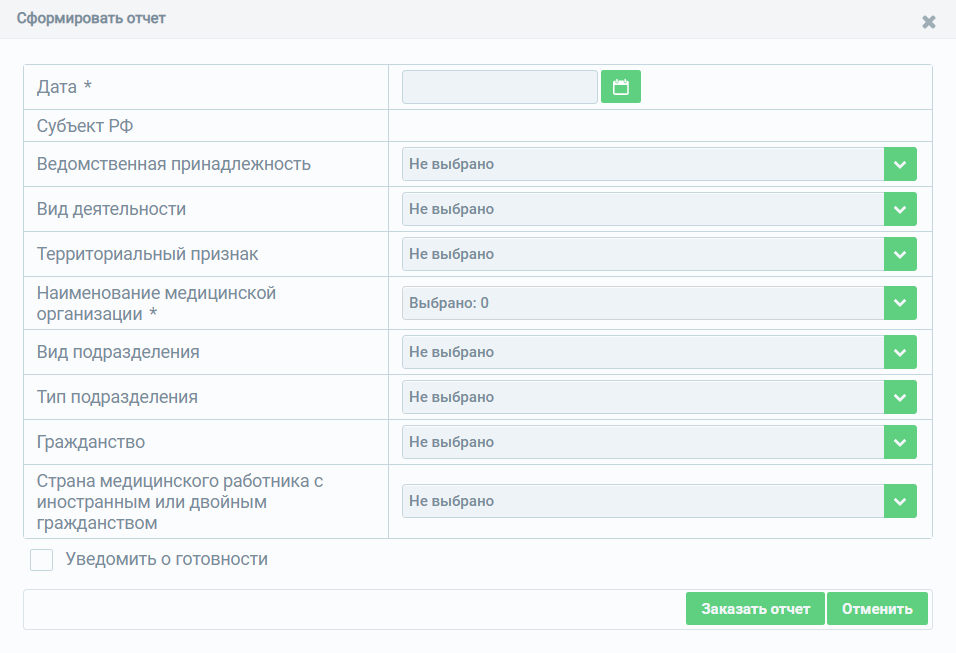 Рисунок 42 – Входные параметры отчетаТаблица 28 – Описание полей для ввода данных в целях формирования отчетаПосле внесения данных необходимо нажать на кнопку . 
Окно заказа отчета закроется, сформированный отчет отобразится на странице «Заказанные отчеты».Описание полей, которые содержатся в отчете, приведено в Таблице 29.Таблица 29 - Описание полей отчета128. Отчет по сотрудникам с сертификатами и/или свидетельствами 
по аккредитации с истекшим сроком действия и со сроком действия, близким к завершениюДанный отчет предоставляет информацию по сотрудникам с сертификатом и/или свидетельством по аккредитации с истекшим сроком действия и со сроком действия, близким к завершению.  Доступ к данному отчету имеют пользователи со следующими ролями:Работник МЗ (ФРМР),Работник ОУЗ (ФРМР),Работник ФОИВ (ФРМР),Работник МО (ФРМР),Работник ОО (ФРМР).Отчет содержит записи, удовлетворяющие следующим условиям:год из поля «Срок действия»/«Действительно до» в записи сертификата/свидетельства об аккредитации специалиста совпадает 
со значением входного параметра отчета «Год»;при наличии у одного сотрудника двух и более записей сертификата 
с одинаковой специальностью, выводится запись только с максимальной датой;учитываются только сотрудники, занимающие на текущий момент основную должность, которая удовлетворяет одному из условий:должность является медицинской («Признак медицинской должности» по справочнику НСИ  https://nsi.rosminzdrav.ru/#!/refbook/1.2.643.5.1.13.13.11.1102);должность с признаком «Признак требуется наличие сертификата» (согласно справочнику НСИ  https://nsi.rosminzdrav.ru/#!/refbook/1.2.643.5.1.13.13.11.1102);должность доступна при наличии записи об аккредитации 
(согласно справочнику НСИ https://nsi.rosminzdrav.ru/#!/refbook/1.2.643.5.1.13.13.11.1442).Для выгрузки отчета необходимо выбрать соответствующий пункт в разделе 
«148. Отчеты об эксплуатации модуля «Медицинский персонал» и нажать на кнопку «Сформировать отчет». Откроется окно для заказа отчета (Рисунок 43).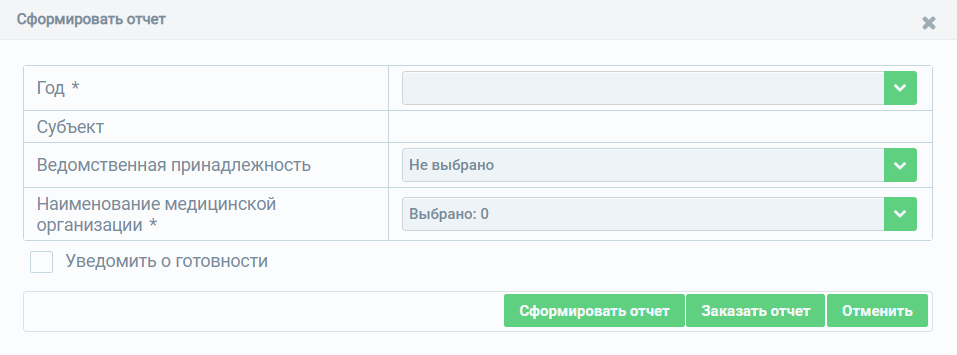 Рисунок 43 – Входные параметры отчетаТаблица 30 – Описание полей для ввода данных в целях формирования отчетаПосле внесения данных необходимо нажать на кнопку  или . Окно заказа отчета закроется, сформированный отчет отобразится 
на странице «Заказанные отчеты».Описание полей, которые содержатся в отчете, приведено в Таблице 31.Таблица 31 – Описание полей отчета139. Отчет по целевым сотрудникам, которые трудоустроены в МО 
с регионом заказчикаДанный отчет предоставляет информацию о количестве работников, получивших целевое образование и трудоустроенных в регионе, совпадающим с регионом заказчика целевого обучения. Доступ к данному отчету имеют пользователи со следующими ролями:Работник МЗ (ФРМР),Работник ОУЗ (ФРМР).Для выгрузки отчета необходимо выбрать соответствующий пункт в разделе 
«148. Отчеты об эксплуатации модуля «Медицинский персонал» и нажать на кнопку «Сформировать отчет». Откроется окно для заказа отчета (Рисунок 44).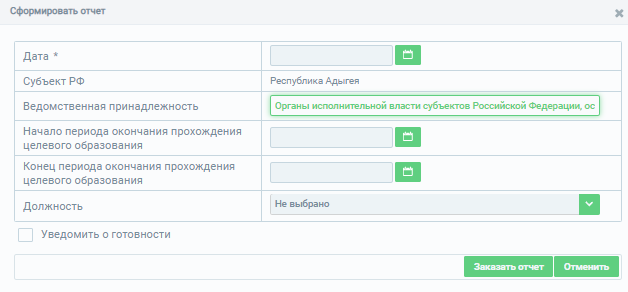 Рисунок 44 – Входные параметры отчетаТаблица 32 – Описание полей для ввода данных в целях формирования отчетаПосле внесения данных необходимо нажать на кнопку . 
Окно заказа отчета закроется, сформированный отчет отобразится 
на странице «Заказанные отчеты».Описание полей, которые содержатся в отчете, приведено в Таблице 33.Таблица 33 - Описание полей отчета.140. Отчет по возрастам МР в разрезе субъектовДанный отчет предоставляет информацию о количестве работников по возрастам 
в разрезе субъектов РФ. Доступ к данному отчету имеют пользователи со следующими ролями:Работник МЗ (ФРМР),Работник ОУЗ (ФРМР),Работник ФОИВ (ФРМР).Для выгрузки отчета необходимо выбрать соответствующий пункт в разделе 
«148. Отчеты об эксплуатации модуля «Медицинский персонал» и нажать на кнопку «Сформировать отчет». Откроется окно для заказа отчета (Рисунок 45).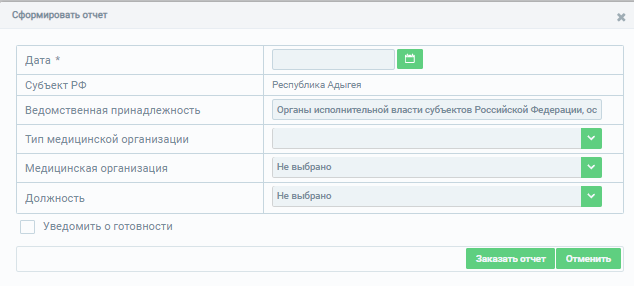 Рисунок 45 – Входные параметры отчетаТаблица 34 – Описание полей для ввода данных в целях формирования отчетаПосле внесения данных необходимо нажать на кнопку . 
Окно заказа отчета закроется, сформированный отчет отобразится 
на странице «Заказанные отчеты».Описание полей, которые содержатся в отчете, приведено в Таблице 35.Таблица 35 - Описание полей отчета.143. Отчет по возрастам МР в разрезе специальностейДанный отчет предоставляет информацию о количестве работников по возрастам 
в разрезе специальностей. Доступ к данному отчету имеют пользователи со следующими ролями:Работник МЗ (ФРМР),Работник ОУЗ (ФРМР),Работник ФОИВ (ФРМР).Для выгрузки отчета необходимо выбрать соответствующий пункт в разделе
«148. Отчеты об эксплуатации модуля «Медицинский персонал» и нажать на кнопку «Сформировать отчет». Откроется окно для заказа отчета (Рисунок 46).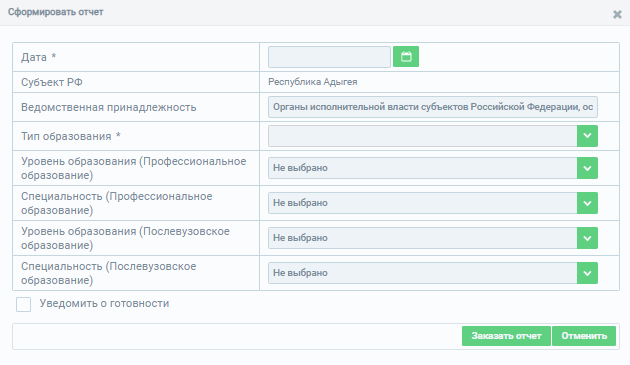 Рисунок 46 – Входные параметры отчетаТаблица 36 – Описание полей для ввода данных в целях формирования отчетаПосле внесения данных необходимо нажать на кнопку . 
Окно заказа отчета закроется, сформированный отчет отобразится 
на странице «Заказанные отчеты».Описание полей, которые содержатся в отчете, приведено в Таблице 37.Таблица 37 - Описание полей отчета152. Отчет о сотрудниках, работающих в организацииДанный отчет предоставляет информацию о сотрудниках, работающих 
в организации. Доступ к данному отчету имеют пользователи со следующими ролями:Работник МЗ (ФРМР),Работник ОУЗ (ФРМР),Работник МО (ФРМР).Для выгрузки отчета необходимо выбрать соответствующий пункт в разделе 
«148. Отчеты об эксплуатации модуля «Медицинский персонал» и нажать на кнопку «Сформировать отчет». Откроется окно для заказа отчета (Рисунок 47).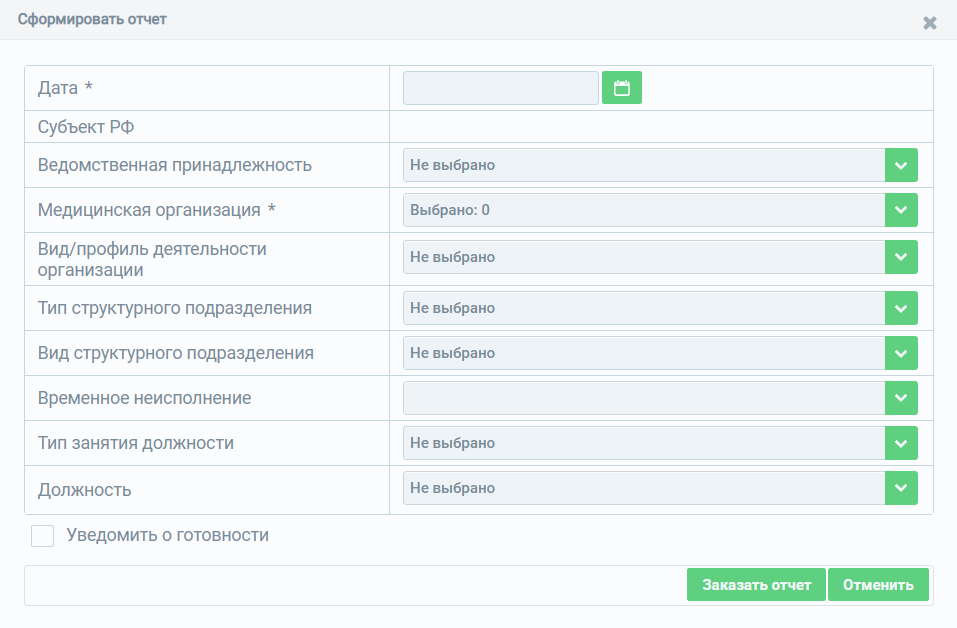 Рисунок 47 – Входные параметры отчетаТаблица 38 – Описание полей для ввода данных в целях формирования отчетаПосле внесения данных необходимо нажать на кнопку . 
Окно заказа отчета закроется, сформированный отчет отобразится 
на странице «Заказанные отчеты».Описание полей, которые содержатся в отчете, приведено в Таблице 39.Таблица 39 - Описание полей отчета161. Отчет о движении кадров для анализа динамики устранения кадрового дефицита ФНРДанный отчет предоставляет сведения по динамике кадров в разрезе регион-организация-должность.В отчете учитываются работники, имеющие в личном деле запись с типом занятия должности "Основная" по определенной должности. Если в течение отчетного периода работник трудоустроился, а затем уволился (либо наоборот), то такие случаи 
не учитываются.Доступ к данному отчету имеют пользователи со следующими ролями:Работник МЗ (ФРМР),Работник ОУЗ (ФРМР),Работник МО (ФРМР).Для выгрузки отчета необходимо выбрать соответствующий пункт в разделе 
«148. Отчеты об эксплуатации модуля «Медицинский персонал» и нажать на кнопку «Сформировать отчет». Откроется окно для заказа отчета (Рисунок 48).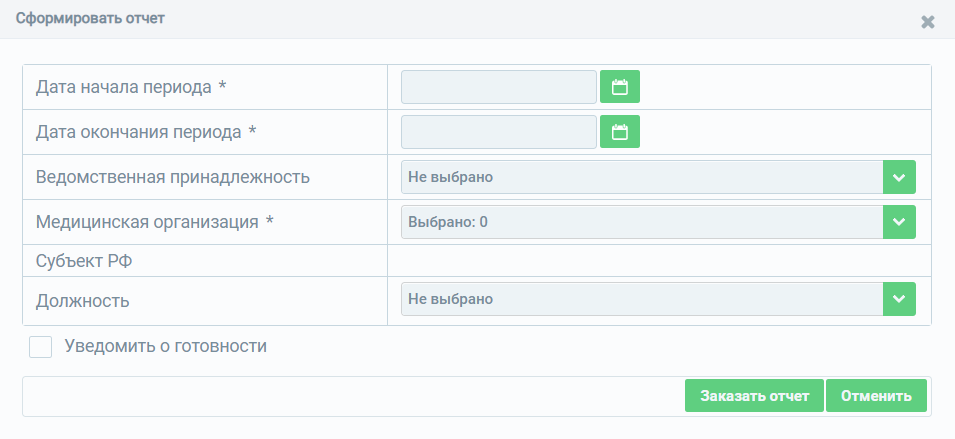 Рисунок 48 – Входные параметры отчетаТаблица 40 – Описание полей для ввода данных в целях формирования отчетаПосле внесения данных необходимо нажать на кнопку . Окно заказа отчета закроется, сформированный отчет отобразится на странице «Заказанные отчеты».Описание полей, которые содержатся в отчете, приведено в Таблице 41.Таблица 41 – Описание полей отчета102. Отчет по трудоустройству выпускников в разрезе уровней образованияДанный отчет предоставляет сведения о наполняемости ФРМР в части учета трудоустройства выпускников в разрезе уровней образования.Доступ к данному отчету имеют пользователи с ролью «Работник МЗ (ФРМР)».Для выгрузки отчета необходимо выбрать соответствующий пункт в разделе 
«148. Отчеты об эксплуатации модуля «Медицинский персонал» и нажать на кнопку «Сформировать отчет». Откроется окно для заказа отчета (Рисунок 49).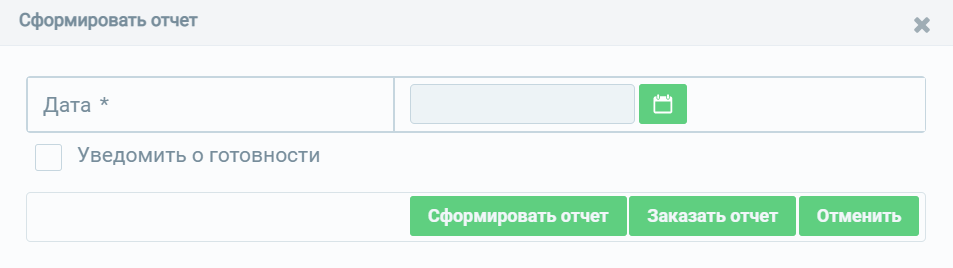 Рисунок 49 – Входные параметры отчетаТаблица 42 – Описание полей для ввода данных в целях формирования отчетаПосле указания даты формирования отчета необходимо нажать на кнопку . Окно заказа отчета закроется, сформированный отчет отобразится 
на странице «Заказанные отчеты».Описание полей, которые содержатся в отчете, приведено в Таблице 43.Таблица 43 – Описание полей отчета145. Отчет по МР в профессиональных некоммерческих организацияхДанный отчет предоставляет сведения о количестве медицинских работников 
в разрезе профессиональных некоммерческих организаций.Доступ к данному отчету имеют пользователи с ролью «Работник ОУЗ (ФРМР)».Для выгрузки отчета необходимо выбрать соответствующий пункт в разделе 
«148. Отчеты об эксплуатации модуля «Медицинский персонал» и нажать на кнопку «Сформировать отчет». Откроется окно для заказа отчета (Рисунок 50).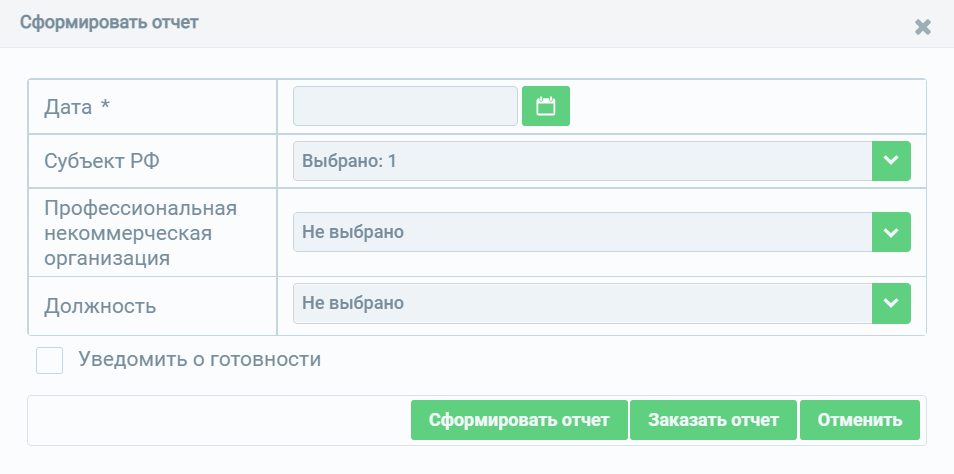 Рисунок 50 – Входные параметры отчетаТаблица 44 – Описание полей для ввода данных в целях формирования отчетаПосле внесения данных необходимо нажать на кнопку . 
Окно заказа отчета закроется, сформированный отчет отобразится на странице «Заказанные отчеты».Описание полей, которые содержатся в отчете, приведено в Таблице 45.Таблица 45 – Описание полей отчетаПросмотр заказанных отчетовДля просмотра заказанных отчетов в разделе «Отчеты» (Рисунок 35) необходимо нажать на кнопку . Появится список заказанных отчетов (Рисунок 51).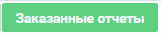 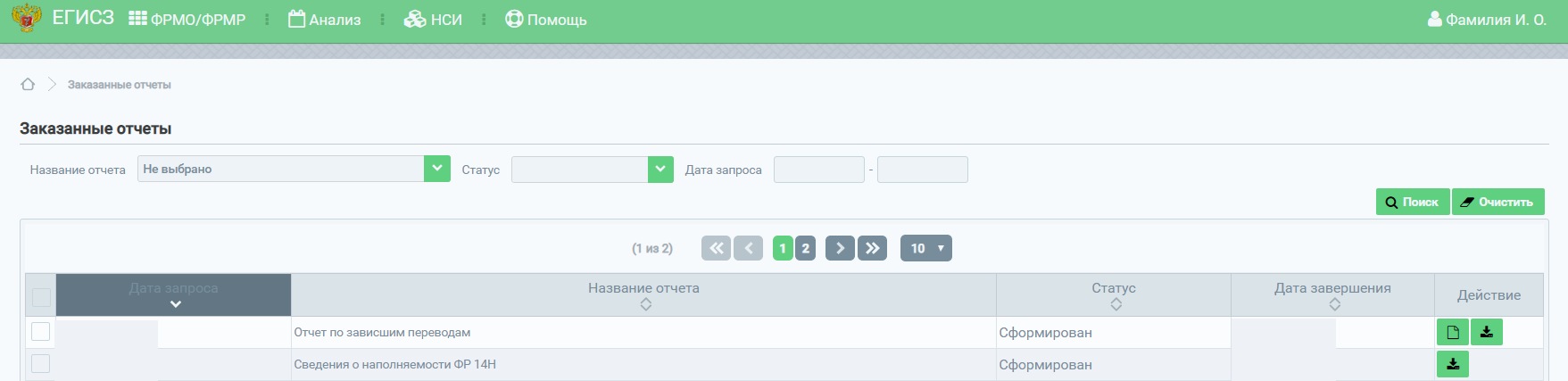 Рисунок 51  – Заказанные отчетыПри нажатии на кнопку  произойдет выгрузка выбранного из списка отчета 
в формате файла Microsoft Excel.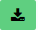 АВАРИЙНЫЕ СИТУАЦИИДействия при аварийных ситуацияхВ случае возникновения аварийных ситуаций, связанных с работой Подсистемы, необходимо обратиться в СТП ЕГИСЗ.Контактная информацияПорядок обращения в службу технической поддержкиПри обращении в СТП ЕГИСЗ пользователь должен сообщить следующие сведения:название Подсистемы, по поводу которой происходит обращение в СТП ЕГИСЗ (ФРМР);ФИО;субъект РФ;организация;контактный телефон;адрес электронной почты (при наличии);вопрос/предложение/замечание/сообщение об ошибке.Создание снимков экрана («скриншотов»)Для того чтобы сделать снимок экрана Подсистемы с ошибкой, необходимо выполнить следующие действия:сделать копию экрана с ошибкой (например, при помощи клавиши 
«Print Screen» на клавиатуре);создать документ Microsoft Word;при помощи пункта меню «Правка – Вставить» добавить изображение 
с ошибкой в документ;под изображением написать комментарий, описывающий действия, 
в результате которых возникла ошибка;сохранить и отправить созданный документ на электронную почту СТП ЕГИСЗ egisz@rt-eu.ruПРИЛОЖЕНИЕ 1. Матрица прав и ролей пользователей ФРМРПРИЛОЖЕНИЕ 2. История изменений документаТермин, сокращениеОпределениеЕГИСЗ, СистемаЕдиная государственная информационная система здравоохраненияЕПГУЕдиный портал государственных услугИА ЕГИСЗЕдиная система идентификации, аутентификации и авторизации пользователей единой государственной информационной системы в сфере здравоохраненияИПИндивидуальный предпринимательМЗ РФМинистерство здравоохранения Российской ФедерацииМОМедицинская организация (медицинские организации)МРМедицинский работник (медицинские работники)НСИНормативно-справочная информацияОЗУОперативное запоминающее устройствоОООбразовательная организацияОУЗОрган управления здравоохранениемПКПерсональный компьютерРФРоссийская ФедерацияСНИЛССтраховой номер индивидуального лицевого счетаСТПСлужба технической поддержки ЕГИСЗФИАСФедеральная информационная адресная системаФИОФамилия, имя, отчествоФОФармацевтическая организацияФОИВФедеральный орган исполнительной властиФРМОФедеральный реестр медицинских организаций единой государственной информационной системы в сфере здравоохраненияФРМР, Подсистема, регистрФедеральный регистр медицинских работников единой государственной информационной системы в сфере здравоохранения№ п/пНаименование поляОписаниеВид, способ ввода1СНИЛСНомер СНИЛС сотрудникаЧисловое поле ввода в формате ХХХ-ХХХ-ХХХ ХХ2ФамилияФамилия сотрудникаТекстовое поле для ввода с ограничением от 1 до 100 символов3ИмяИмя сотрудникаТекстовое поле для ввода с ограничением от 2 до 100 символов4ОтчествоОтчество сотрудникаТекстовое поле для ввода с ограничением от 2 до 100 символов5Дата рожденияДата рождения сотрудникаПоле для ввода в формате ДД.ММ.ГГГГ.Минимальный возраст – 14 лет6ПолПол сотрудникаПереключатель: мужской/женский7ГражданствоГражданство сотрудникаВыпадающий список7.1СтранаСтрана гражданства сотрудникаВыпадающий список.Поле становится доступно при выборе значений «Гражданин Российской Федерации и иностранного государства (двойное гражданство)» или «Иностранный гражданин» в поле «Гражданство»8ИННИНН сотрудникаЧисловое поле для ввода. Количество вводимых символов должно быть равно 129Телефон (+7)Телефон сотрудникаЧисловое поле для ввода. Количество вводимых символов должно быть равно 1010Отношение к военной службеОтношение к военной службе сотрудникаВыпадающий список11ДокументыТабличная часть для заполнения документов, удостоверяющих личностьДля заполнения табличной части необходимо нажать на кнопку ,  откроется форма ввода.Описание полей табличной части приведено в пунктах 11.1–11.5 настоящей таблицы11.1Тип документаТип документа, удостоверяющего личностьВыпадающий список11.2СерияСерия документа, удостоверяющего личностьЧисловое поле для ввода с ограничением до 10 символов11.3НомерНомер документа, удостоверяющего личностьЧисловое поле для ввода с ограничением до 20 символов11.4Дата выдачиДата выдачи документа, удостоверяющего личностьПоле для ввода в формате ДД.ММ.ГГГГ11.5ВыданОрганизация, выдавшая документ, удостоверяющий личностьТекстовое поле для ввода с ограничением до 200 символов№ п/пНаименование поляОписаниеВид, способ ввода1Тип адресаТип адреса сотрудникаВыпадающий список2Проживает сДата, с которой сотрудник проживает по данному адресуПоле для ввода в формате ДД.ММ.ГГГГ3АдресПараметры адреса сотрудникаКнопка вызова формы для ввода параметров адреса (Рисунок 13, Таблица 3)№ п/пНаименование поляОписаниеВид, способ ввода1СубъектСубъект РФ, в котором проживает/зарегистрирован сотрудникВыпадающий список2Населенный пунктНаселенный пункт, в котором проживает/зарегистрирован сотрудникСправочное поле. Недоступно для заполнения до указания субъекта РФ.Введите первые несколько символов наименования населенного пункта, а затем выберите значение из выпадающего списка, предложенного Подсистемой.Ввод информации осуществляется согласно справочнику ФИАС3УлицаУлица, на которой проживает/зарегистрирован сотрудникСправочное поле. Недоступно для заполнения до указания населенного пункта.Введите первые несколько символов наименования улицы, а затем выберите значение из выпадающего списка, предложенного Подсистемой.Ввод информации осуществляется согласно справочнику ФИАС4ДомДом, в котором проживает/зарегистрирован сотрудникСправочное поле. Недоступно для заполнения до указания улицы.Введите первые несколько символов номера дома, а затем выберите значение из выпадающего списка, предложенного Подсистемой.Ввод информации осуществляется согласно справочнику ФИАС5КвартираКвартира, в которой проживает/зарегистрирован сотрудникТекстовое поле№ п/пНаименование поляОписаниеВид, способ ввода1Образовательное учреждениеНаименование образовательного учреждения среднего (общего) образованияТекстовое поле для ввода2Серия аттестатаСерия аттестатаТекстовое поле для ввода3Номер аттестатаНомер аттестатаЧисловое поле для ввода4Дата выдачи аттестатаДата выдачи аттестатаПоле для ввода в формате ДД.ММ.ГГГГ5Профессиональные курсыТабличная часть для заполнения профессиональных курсовДля заполнения табличной части необходимо нажать на кнопку ,  откроется форма ввода (Рисунок 16).Описание полей ввода табличной части приведено в пунктах 5.1-5.2 настоящей таблицы5.1Дата выдачиДата выдачи сертификатаПоле для ввода в формате ДД.ММ.ГГГГ5.2ПрофессияПрофессия младшего медицинского работникаВыпадающий список№ п/пНаименование поляОписаниеВид, способ ввода1ДубликатНаличие дубликата дипломаВключение знака 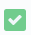 2Место получения образованияМесто получения образования.По умолчанию указывается значение «Россия/РСФСР»Выпадающий список3Уровень образованияУровень образования, полученного сотрудникомВыпадающий список4Год поступленияГод поступления в образовательное учреждениеЧисловое поле для ввода в формате ГГГГ5Серия дипломаСерия диплома о профессиональном образованииТекстовое поле для ввода6Номер дипломаНомер диплома о профессиональном образованииЧисловое поле для ввода7Дата выдачиДата выдачи диплома о профессиональном образованииПоле для ввода в формате ДД.ММ.ГГГГ8Образовательное учреждениеОбразовательное учреждение, в котором сотрудник получил профессиональное образованиеСправочное поле.Введите первые несколько символов наименования образовательного учреждения, 
а затем выберите значение 
из выпадающего списка, предложенного Подсистемой9СпециальностьСпециальность, указанная в дипломе о профессиональном образованииВыпадающий список10КвалификацияКвалификация, указанная в дипломе о профессиональном образованииВыпадающий список.Недоступно для уровней образования «Незаконченное среднее профессиональное» и «Незаконченное высшее профессиональное»11Целевое обучениеПризнак целевого обученияВыпадающий список12ЗаказчикСубъект-заказчик целевого обученияВыпадающий список. Доступно только при проставлении признака целевого обучения13Срок исполнения обязательствСрок исполнения обязательств по целевому обучениюПоле для ввода. Доступно только при проставлении признака целевого обучения14Обязательства по целевому обучению расторгнутыПризнак расторжения обязательств по целевому обучениюВыпадающий список. Доступно только при проставлении признака целевого обучения15Причина расторженияПричина расторжения целевого обученияВыпадающий список. Доступно только при проставлении расторжения обязательства по целевому обучению16Срок неисполненного стажаСрок неисполненного стажа по целевому обучениюРассчитываемое поле. Примеры значений:
«Не исполнено 572 дней (1 год(лет) 5 месяцев»  
«Не исполнено»  
«Осталось исполнить 337 дней (11 месяцев)» 
«Обязательства исполнены»Логика расчета значения представлена ниже№ п/пНаименование поляОписаниеВид, способ ввода1Место получения образованияМесто получения образованияВыпадающий список2Союзная республикаВыбор республики бывшего СССР, на территории которого было получено образованиеВыпадающий список3Уровень образованияУровень образования, полученного сотрудникомВыпадающий список4Образовательное учреждениеОбразовательное учреждение, в котором сотрудник получил профессиональное образованиеТекстовое поле для ввода5Год поступленияГод поступления в образовательное учреждениеЧисловое поле для ввода в формате ГГГГ6Серия дипломаСерия диплома о профессиональном образованииТекстовое поле для ввода7Номер дипломаНомер диплома о профессиональном образованииЧисловое поле для ввода8Дата выдачиДата выдачи диплома о профессиональном образованииПоле для ввода в формате ДД.ММ.ГГГГ9СпециальностьСпециальность, указанная в дипломе о профессиональном образовании Выпадающий список10КвалификацияКвалификация, указанная в дипломе о профессиональном образовании и соответствующая одной из установленных в РФ квалификацийВыпадающий список.Недоступно для уровней образования «Незаконченное среднее профессиональное» и «Незаконченное высшее профессиональное»№ п/пНаименование поляОписаниеВид, способ ввода1ДубликатНаличие дубликата дипломаВключение знака 2Место получения образованияМесто получения образованияВыпадающий список3СтранаСтрана, в которой сотрудник получил профессиональное образованиеВыпадающий список4Уровень образованияУровень образования, полученного сотрудникомВыпадающий список5Образовательное учреждениеОбразовательное учреждение, в котором сотрудник получил профессиональное образованиеТекстовое поле для ввода6Год поступленияГод поступления в образовательное учреждениеЧисловое поле для ввода в формате ГГГГ7Серия дипломаСерия диплома о профессиональном образованииТекстовое поле для ввода8Номер дипломаНомер диплома о профессиональном образованииЧисловое поле для ввода9Дата выдачиДата выдачи диплома о профессиональном образованииПоле для ввода в формате ДД.ММ.ГГГГ10Специальность, признанная в РФСпециальность, указанная в дипломе о профессиональном образовании и соответствующая одной из установленных в РФ специальностейВыпадающий список11Квалификация, признанная в РФКвалификация, указанная в дипломе о профессиональном образовании и соответствующая одной из установленных в РФ квалификацийВыпадающий список12Наличие свидетельства о признании иностранного образованияПризнак наличия или отсутствия свидетельства о признании иностранного образования (свидетельства о нострификации)Выпадающий список 13Серия бланка свидетельстваСерия свидетельства о признании иностранного образованияТекстовое поле для ввода.Доступно для заполнения при выборе значения «Да» в поле «Наличие свидетельства о признании иностранного образования»14Номер бланка свидетельстваНомер свидетельства о признании иностранного образованияЧисловое поле для ввода.Доступно для заполнения при выборе значения «Да» в поле «Наличие свидетельства о признании иностранного образования»15Дата выдачи свидетельстваДата выдачи свидетельства о признании иностранного образованияПоле для ввода в формате ДД.ММ.ГГГГ.Доступно для заполнения при выборе значения «Да» в поле «Наличие свидетельства о признании иностранного образования»№ п/пНаименование поляОписаниеВид, способ ввода1ДубликатНаличие дубликата дипломаВключение знака 2Место получения образованияТерритория получения образованияВыпадающий список3Тип образованияТип послевузовского образованияВыпадающий список4Год поступленияГод поступления в образовательное учреждениеЧисловое поле для ввода в формате ГГГГ5Учится по настоящее времяПризнак завершения программы послевузовского образования или обучения в настоящее времяВыпадающий список6Серия дипломаСерия диплома о послевузовском образованииТекстовое поле для ввода.Доступно для заполнения при выборе значения «Нет» в поле «Учится по настоящее время»7Номер дипломаНомер диплома о послевузовском образованииЧисловое поле для ввода.Доступно для заполнения при выборе значения «Нет» в поле «Учится по настоящее время»8Дата выдачиДата выдачи диплома о послевузовском образованииПоле для ввода в формате ДД.ММ.ГГГГ.Доступно для заполнения при выборе значения «Нет» в поле «Учится по настоящее время»9Образовательное учреждениеОбразовательное учреждение, в котором сотрудник получил послевузовское образованиеСправочное поле.Введите первые несколько символов наименования образовательного учреждения, а затем выберите значение из выпадающего списка, предложенного Подсистемой10СпециальностьСпециальность, указанная в дипломе о послевузовском образованииВыпадающий список11Целевое обучениеПризнак целевого обученияВыпадающий список.Доступно для заполнения при выборе значений «Интернатура» или «Ординатура» в поле «Тип образования12ЗаказчикСубъект-заказчик целевого обученияВыпадающий список. Доступно только при проставлении признака целевого обучения.13Срок исполнения обязательствСрок исполнения обязательств по целевому обучениюПоле для ввода. Доступно только при проставлении признака целевого обучения14Обязательства по целевому обучению расторгнутыПризнак расторжения обязательств по целевому обучениюВыпадающий список. Доступно только при проставлении признака целевого обучения15Причина расторженияПричина расторжения целевого обученияВыпадающий список. Доступно только при проставлении расторжения обязательства по целевому обучению16Срок неисполненного стажаСрок неисполненного стажа по целевому обучениюРассчитываемое поле, примеры значений:
«Не исполнено 572 дней (1 год(лет) 5 месяцев»
«Не исполнено»  
«Осталось исполнить 337 дней (11 месяцев)» 
«Обязательства исполнены»Логика расчета значения представлена ниже№ п/пНаименование поляОписаниеВид, способ ввода1ДубликатНаличие дубликата дипломаВключение знака 2Место получения образованияТерритория получения образованияВыпадающий список3Союзная республикаВыбор республики бывшего СССР, на территории которого было получено образованиеВыпадающий список4Тип образованияТип послевузовского образованияВыпадающий список5Год поступленияГод поступления в образовательное учреждениеЧисловое поле для ввода в формате ГГГГ6Серия дипломаСерия диплома о послевузовском образованииТекстовое поле для ввода.Доступно для заполнения при выборе значения «Нет» в поле «Учится по настоящее время»7Номер дипломаНомер диплома о послевузовском образованииЧисловое поле для ввода.Доступно для заполнения при выборе значения «Нет» в поле «Учится по настоящее время»8Дата выдачиДата выдачи диплома о послевузовском образованииПоле для ввода в формате ДД.ММ.ГГГГ.Доступно для заполнения при выборе значения «Нет» в поле «Учится по настоящее время»9Образовательное учреждениеОбразовательное учреждение, в котором сотрудник получил послевузовское образованиеСправочное поле.Введите первые несколько символов наименования образовательного учреждения, а затем выберите значение из выпадающего списка, предложенного Подсистемой10СпециальностьСпециальность, указанная в дипломе о послевузовском образованииВыпадающий список№ п/пНаименование поляОписаниеВид, способ ввода1ДубликатНаличие дубликата дипломаВключение знака 2Место получения образованияТерритория получения образованияВыпадающий список3СтранаСтрана, в которой сотрудник получил профессиональное образованиеВыпадающий список4Тип образованияТип послевузовского образованияВыпадающий список5Год поступленияГод поступления в образовательное учреждениеЧисловое поле для ввода в формате ГГГГ6Учится по настоящее времяПризнак завершения программы послевузовского образования или обучения в настоящее времяВыпадающий список7Серия дипломаСерия диплома о послевузовском образованииТекстовое поле для ввода.Доступно для заполнения при выборе значения «Нет» в поле «Учится по настоящее время»8Номер дипломаНомер диплома о послевузовском образованииЧисловое поле для ввода.Доступно для заполнения при выборе значения «Нет» в поле «Учится по настоящее время»9Дата выдачиДата выдачи диплома о послевузовском образованииПоле для ввода в формате ДД.ММ.ГГГГ.Доступно для заполнения при выборе значения «Нет» в поле «Учится по настоящее время»10Образовательное учреждениеОбразовательное учреждение, в котором сотрудник получил послевузовское образованиеСправочное поле.Введите первые несколько символов наименования образовательного учреждения, а затем выберите значение из выпадающего списка, предложенного Подсистемой11Специальность, признанная в РФСпециальность, указанная в дипломе о послевузовском образовании и соответствующая одной из установленных в РФ специальностейВыпадающий список12Наличие свидетельства о признании иностранного образованияПризнак наличия или отсутствия свидетельства о признании иностранного образования (свидетельства о нострификации)Выпадающий список 13Серия бланка свидетельстваСерия свидетельства о признании иностранного образованияТекстовое поле для ввода.Доступно для заполнения при выборе значения «Да» в поле «Наличие свидетельства о признании иностранного образования»14Номер бланка свидетельстваНомер свидетельства о признании иностранного образованияЧисловое поле для ввода.Доступно для заполнения при выборе значения «Да» в поле «Наличие свидетельства о признании иностранного образования»15Дата выдачи свидетельстваДата выдачи свидетельства о признании иностранного образованияПоле для ввода в формате ДД.ММ.ГГГГ.Доступно для заполнения при выборе значения «Да» в поле «Наличие свидетельства о признании иностранного образования»№ п/пНаименование поляОписаниеВид, способ ввода1Вид ДПОВид дополнительного профессионального образованияВыпадающий список2Количество часовКоличество часов, затраченных на освоение программы дополнительного профессионального образованияЧисловое поле для ввода3ТематикаТематика программы дополнительного профессионального образованияТекстовое поле для ввода4Серия сертификата (удостоверения, диплома)Серия сертификата (удостоверения, диплома) 
о дополнительном профессиональном образованииТекстовое поле для ввода5Номер сертификата (удостоверения, диплома)Номер сертификата (удостоверения, диплома) 
о дополнительном профессиональном образованииЧисловое поле для ввода6Дата выдачи документаДата выдачи диплома 
о дополнительном профессиональном образованииПоле для ввода в формате ДД.ММ.ГГГГ7Образовательное учреждениеОбразовательное учреждение, 
в котором сотрудник получил дополнительное профессиональное образованиеСправочное поле.Введите первые несколько символов наименования образовательного учреждения, а затем выберите значение из выпадающего списка, предложенного Системой8СпециальностьСпециальность, указанная в дипломе о дополнительном профессиональном образованииВыпадающий список№ п/пНаименование поляОписаниеВид, способ ввода1Серия сертификатаСерия сертификата специалистаТекстовое поле для ввода до 6 символов2Номер сертификатаНомер сертификата специалистаЧисловое поле для ввода до 13 символов3Дата сдачи сертификационного экзаменаДата сдачи сертификационного экзамена специалистаПоле для ввода в формате ДД.ММ.ГГГГ4Дата выдачиДата выдачи сертификата специалистаПоле для ввода в формате ДД.ММ.ГГГГ5Срок действияДата окончания срока действия сертификата специалистаПоле в формате ДД.ММ.ГГГГ.Недоступно для редактирования.Значение в данном поле присваивается автоматически с прибавлением 5 лет к дате сдачи сертификационного экзамена6Образовательное учреждениеОбразовательное учреждение, в котором сотрудник получил сертификат специалистаСправочное поле.Введите первые несколько символов наименования образовательного учреждения, а затем выберите значение из выпадающего списка, предложенного Системой7СпециальностьСпециальность, указанная в сертификате специалистаВыпадающий список№ п/пНаименование поляОписаниеВид, способ ввода1Дата проведенияДата проведения аккредитацииЗаполняется автоматически2Действительно доДата, до которой действительна пройденная процедура аккредитацииЗаполняется автоматически3Вид аккредитацииВид аккредитацииЗаполняется автоматически4Профессиональный стандартСтандарт для осуществления профессиональной деятельностиЗаполняется автоматически5Место проведенияОбразовательное учреждение, где проводилась аккредитацияЗаполняется автоматически6СпециальностьСпециальность, по которой было завершено освоение основной образовательной программы профессионального образованияЗаполняется автоматически№ п/пНаименование поляОписаниеВид, способ вводаКатегорияНаименование квалификационной категорииВыпадающий списокДата присвоенияДата присвоения квалификационной категорииПоле для ввода в формате ДД.ММ.ГГГГСрок действияДата окончания срока действия квалификационной категорииПоле в формате ДД.ММ.ГГГГ.Недоступно для редактирования.Значение в данном поле присваивается автоматически с прибавлением 5 лет к дате присвоенияСпециальностьСпециальность, по которой присвоена квалификационная категорияВыпадающий список.Обязательно для заполнения при выборе медицинской специальности в разделе «Профессиональное образование»ДолжностьДолжность, по которой присвоена квалификационная категорияВыпадающий список.Обязательно для заполнения при выборе немедицинской специальности в разделе «Профессиональное образование»№ 
п/пНаименование поляОписаниеВид, способ вводаОрганизацияНаименование организации, в которой трудоустроен работникЗаполняется автоматически медицинской или образовательной организацией, к которой привязан пользователь, вносящий запись в блок «Личное дело», если организация одна. Если пользователь привязан к двум и/или более организациям, доступен выбор из списка организаций, указанных в профиле пользователя Структурное подразделениеНаименование структурного подразделения, относящееся к выбранной организации. Если было указано стационарное подразделение, то появляется дополнительное поле «Отделение стационара»Выпадающий список.В списке отображаются доступные для выбора подразделения, указанные для организации.Если необходимое подразделение отсутствует в списке, его необходимо добавить в карточке организации в ФРМО.Недоступно для заполнения в случае, если в поле «Организация» выбрана образовательная организацияОтделение стационараНаименование отделения стационара, относящееся к выбранному структурному подразделениюВыпадающий список.Доступно для выбора для типа подразделения «Стационарный» и всех режимов работы, за исключением «Стационар на дому».В списке отображаются отделения стационара, указанные для выбранного подразделения медицинской организации.Если необходимое отделение стационара отсутствует в списке, его необходимо добавить в карточке медицинской организации в ФРМОТип занятия должностиТип занимаемой должностиВыпадающий список.Значения для выбора:- Основная должность;- Совмещение;- Совместительство (внутреннее);- Совместительство (внешнее).Для выбора значений в данном поле задаются условия (см. сноску)ДолжностьДолжность сотрудникаВыпадающий списокСтавка, ед.Ставка сотрудника на указанной должностиЧисловое поле для ввода с ограничением до 6 символов.Возможен ввод дробной части в формате х.ххххДата началаДата начала работы в указанной должностиПоле для ввода в формате ДД.ММ.ГГГГДата окончанияДата окончания работы в указанной должности.Если установлена дата окончания, то появляется дополнительное поле «Основание окончания»Поле для ввода в формате ДД.ММ.ГГГГОснование окончанияПричина прекращения работы в указанной должностиВыпадающий список.Если выбрано значение «Увольнение», то появляется дополнительное поле «Причина увольнения». Описание поля содержится в пункте 9.1 настоящей таблицы9.1Причина увольненияПричина увольнения с занимаемой должностиВыпадающий списокЦелевая подготовкаПараметр наличия/отсутствия целевой подготовкиВыпадающий списокВременное неисполнение функциональных обязанностейТабличная часть для заполнения процедур аккредитацииДля заполнения табличной части необходимо нажать на кнопку ,  откроется форма ввода.Описание полей табличной части приведено в пунктах 11.1–11.3 настоящей таблицы11.1Причина неисполненияПричина временного неисполнения функциональных обязанностейВыпадающий список11.2Дата началаДата начала временного неисполнения функциональных обязанностейПоле для ввода в формате ДД.ММ.ГГГГ11.3Дата окончанияДата окончания временного неисполнения функциональных обязанностейПоле для ввода в формате ДД.ММ.ГГГГ№ п/пНаименование поляОписаниеВид, способ вводаНаграда/званиеНаименование врученной награды/присвоенного званияВыпадающий списокДатаДата вручения награды/присвоения званияПоле для ввода в формате ДД.ММ.ГГГГНомерНомер врученной награды/присвоенного званияТекстовое поле для ввода№ п/пНаименование поляОписаниеВид, способ ввода1Профессиональная некоммерческая организацияНаименование профессиональной некоммерческой организацииВыпадающий список2Дата вступленияДата вступления работника 
в профессиональную некоммерческую организациюПоле для ввода в формате ДД.ММ.ГГГГ3Дата исключенияДата исключения работника 
из профессиональной некоммерческой организацииПоле для ввода в формате ДД.ММ.ГГГГ№ п/пНаименование поляОписаниеВид, способ ввода1ДатаДата, на которую формируется отчетПоле для ввода в формате ДД.ММ.ГГГГ2СубъектСубъект РФ, к которому относится организацияВыбор значения из выпадающего списка с помощью кнопки 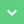 Для определенных ролей поле автоматически заполняется значением из профиля пользователя3Ведомственная принадлежностьВедомственная принадлежность организацииВыбор значения из выпадающего списка с помощью кнопки 4Вид деятельностиВид деятельностиВыбор значения из выпадающего списка с помощью кнопки 5Территориальный признакТерриториальный признак учрежденияВыбор значения из выпадающего списка с помощью кнопки 6Перечень медицинских организацийПеречень медицинских организацийВыбор значения (Организации, которые вносят данные в регистр / Полный перечень организаций регистра) из выпадающего списка с помощью кнопки При выборе значения «Организации, которые вносят данные в регистр», в отчет попадают сведения только по тем МО, 
к которым прикреплён хотя бы один пользователь, при выборе значения "Полный перечень организаций регистра", отчет формируется по всем МО7Наименование медицинской организацииНаименование медицинской организацииВыбор значения из выпадающего списка с помощью кнопки В окне для ввода наименования организации необходимо ввести наименование или ОГРН/ИНН организации 8ГражданствоГражданство работникаВыбор значения из выпадающего списка с помощью кнопки Если при формировании отчета данный параметр не указан (оставлен пустым), по умолчанию в отчете учитываются все значения9Страна работника с иностранным или двойным гражданствомСтрана работника с иностранным или двойным гражданствомВыбор значения из выпадающего списка с помощью кнопки Если при формировании отчета данный параметр не указан (оставлен пустым), по умолчанию в отчете учитываются все значенияЕсли в параметре "Гражданство" указаны значения "Гражданин Российской Федерации" или "Лицо без гражданства" и при этом выбрано значение в поле "Страна", то отчет будет содержать нулевые значения, т.к. для граждан РФ и лиц без гражданства в карточке работника поле "Страна" не заполняется10Уведомить о готовностиУведомление о готовности отчетаВ случае нажатия на кнопкупридет уведомление о готовности заказанного отчета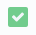 №п/пНаименование поляНаименование поляОписание1№ п/п№ п/пПорядковый номер записи в отчете 2Субъект Российской ФедерацииСубъект Российской ФедерацииСубъект РФ медицинской организации 3OIDOIDOID медицинской организации4Наименование медицинской организацииНаименование медицинской организацииПолное наименование медицинской организации5Ведомственная принадлежностьВедомственная принадлежностьВедомственная принадлежность медицинской организации6Медицинская организация удаленаМедицинская организация удаленаУказывается значение “Да“, в случае если медицинская организация удалена из ФРМО7Количество сотрудниковВсегоСумма значений по столбцам:Врачи и руководителиСредний мед. персоналМладший мед персоналПровизорыФармацевты7Количество сотрудниковВрачи и руководителиКоличество незакрытых записей в личном деле в МО по основной должности.Учитываются должности, являющиеся дочерними для записей:Должности руководителей медицинских организаций (id = 3)Должности специалистов с высшим профессиональным(медицинским) образованием(врачи) (id = 10)врачи-специалисты (id = 12)в справочнике НСИ «ФРМР. Должности медицинского персонала» (https://nsi.rosminzdrav.ru/#!/refbook/1.2.643.5.1.13.13.11.1102)7Количество сотрудниковВ том числе руководителиКоличество незакрытых записей в личном деле в МО по основной должности.Учитываются должности, являющиеся дочерними для записи «Должности руководителей медицинских организаций» (id = 3) в справочнике НСИ  «ФРМР. Должности медицинского персонала» (https://nsi.rosminzdrav.ru/#!/refbook/1.2.643.5.1.13.13.11.1102)7Количество сотрудниковСредний мед.персоналКоличество незакрытых записей в личном деле в МО по основной должности.Учитываются должности, являющиеся дочерними для записи «Должности специалистов со средним профессиональным (медицинским) образованием (средний медицинский персонал)» (id = 143) в справочнике НСИ «ФРМР. Должности медицинского персонала» (https://nsi.rosminzdrav.ru/#!/refbook/1.2.643.5.1.13.13.11.1102)7Количество сотрудниковМладший мед.персоналКоличество незакрытых записей в личном деле в МО по основной должности.Учитываются должности, являющиеся дочерними для записей:Должности иных медицинских работников (младший медицинский персонал) (id = 200)Должности иных фармацевтических работников (младший фармацевтический персонал) (id = 233)в справочнике НСИ «ФРМР. Должности медицинского персонала» (https://nsi.rosminzdrav.ru/#!/refbook/1.2.643.5.1.13.13.11.1102)7Количество сотрудниковПровизорыКоличество незакрытых записей в личном деле в МО по основной должности.Учитываются должности, являющиеся дочерними для записи «Должности специалистов с высшим профессиональным (фармацевтическим) образованием (провизоры)» (id = 223) в справочнике НСИ «ФРМР. Должности медицинского персонала» (https://nsi.rosminzdrav.ru/#!/refbook/1.2.643.5.1.13.13.11.1102)7Количество сотрудниковФармацевтыКоличество незакрытых записей в личном деле в МО по основной должности.Учитываются должности, являющиеся дочерними для записи «Должности специалистов со средним профессиональным (фармацевтическим) образованием (средний фармацевтический персонал)» (id = 229) в справочнике НСИ «ФРМР. Должности медицинского персонала» (https://nsi.rosminzdrav.ru/#!/refbook/1.2.643.5.1.13.13.11.1102)8Кол-во организаций всегоКол-во организаций всегоКоличество всех медицинских организаций9Их них кол-во активных организацийИх них кол-во активных организацийКоличество медицинских организаций, карточки которых 
не переведены в архив ФРМО№ п/пНаименование поляОписаниеВид, способ ввода1ДатаДата, на которую формируется отчетПоле для ввода в формате ДД.ММ.ГГГГ2СубъектСубъект РФ, к которому относится организацияВыбор значения из выпадающего списка с помощью кнопки Для определенных ролей поле автоматически заполняется значением из профиля пользователя3Ведомственная принадлежностьВедомственная принадлежность организацииВыбор значения из выпадающего списка с помощью кнопки 4Перечень образовательных учрежденийПеречень образовательных учрежденийВыбор значения (Организации, которые вносят данные в регистр / Полный перечень организаций регистра) из выпадающего списка с помощью кнопки При выборе значения «Организации, которые вносят данные в регистр», в отчет попадают сведения только по тем организациям, к которым прикреплён хотя бы один пользователь, при выборе значения "Полный перечень организаций регистра", отчет формируется по всем организациям5Уведомить о готовностиУведомление о готовности отчетаВ случае нажатия на кнопкупридет уведомление о готовности заказанного отчета№ п/пНаименование поляНаименование поляОписание1№ п/п№ п/пПорядковый номер записи в отчете 2Субъект Российской ФедерацииСубъект Российской ФедерацииСубъект РФ образовательной организации 3OIDOIDOID образовательной организации4Наименование медицинской организацииНаименование медицинской организацииПолное наименование образовательной организации5Ведомственная принадлежностьВедомственная принадлежностьВедомственная принадлежность образовательной организации6Кол-во лиц с профессиональным образованиемВсего (из них целевое)Количество записей во вкладке «Профессиональное образование» медицинских работников с указанным образовательным учреждением (из них количество записей со значением «Целевое обучение» = «Да»)6Кол-во лиц с профессиональным образованиемВысшее образование (из них целевое)Количество записей во вкладке «Профессиональное образование» медицинских работников с указанным образовательным учреждением и уровнем образования «Высшее – бакалавриат», «Высшее – магистратура» или «Высшее – специалитет» (из них количество записей со значением «Целевое обучение» = «Да»)6Кол-во лиц с профессиональным образованиемСреднее образование (из них целевое)Количество записей во вкладке «Профессиональное образование» медицинских работников с указанным образовательным учреждением и уровнем образования «Среднее профессиональное» (из них количество записей со значением «Целевое обучение» = «Да»)7Кол-во лиц с послевузовским образованиемИнтернатура (из них целевое)Количество записей во вкладке «Послевузовское образование» медицинских работников с указанным образовательным учреждением и типом образования «Интернатура» (из них количество записей со значением «Целевое обучение» = «Да»)7Кол-во лиц с послевузовским образованиемОрдинатура(их них целевое)Количество записей во вкладке «Послевузовское образование» медицинских работников с указанным образовательным учреждением и типом образования «Ординатура» (из них количество записей со значением «Целевое обучение» = «Да»)7Кол-во лиц с послевузовским образованиемАспирантураКоличество записей во вкладке «Послевузовское образование» медицинских работников с указанным образовательным учреждением и типом образования «Аспирантура»7Кол-во лиц с послевузовским образованиемДокторантураКоличество записей во вкладке «Послевузовское образование» медицинских работников с указанным образовательным учреждением и типом образования «Докторантура»8СертифицированныхСертифицированныхКоличество записей во вкладке «Сертификат специалиста» медицинских работников с указанным образовательным учреждением9АккредитованныхАккредитованныхКоличество записей во вкладке «Свидетельство об аккредитации специалиста» медицинских работников с указанным образовательным учреждением10Кол-во организацийКол-во организацийКоличество образовательных организаций№ п/пНаименование поляОписаниеВид, способ ввода1ДатаДата, на которую формируется отчетПоле для ввода в формате ДД.ММ.ГГГГ2Заказчик Заказчик целевого обучения (в соответствии со статьей 56 Федерального закона от 29.12.2012 № 273-ФЗ
«Об образовании в Российской Федерации»)Выбор значения из выпадающего списка с помощью кнопки Для роли «Работник ОУЗ (ФРМР)» поле автоматически заполняется значением из профиля пользователя3Ведомственная принадлежность ВУЗаВедомственная принадлежность ВУЗаВыбор значения из выпадающего списка с помощью кнопки 4Субъект ВУЗаСубъект ВУЗаВыбор значения из выпадающего списка с помощью кнопки 5ВУЗВУЗВыбор значения из выпадающего списка с помощью кнопки 6Год окончанияГод окончания целевого профессионального обученияВыбор значения из выпадающего списка с помощью кнопки 7Отображать все записи личного делаОтображать все записи личного делаВыбор значения из выпадающего списка с помощью кнопки 8Уведомить о готовностиУведомление о готовности отчетаВ случае нажатия на кнопкупридет уведомление о готовности заказанного отчета№ п/пНаименование поляНаименование поляОписание1Заказчик (в соответствии со статьей 56 Федерального закона от 29.12.2012 № 273-ФЗ «Об образовании в Российской Федерации»)Заказчик (в соответствии со статьей 56 Федерального закона от 29.12.2012 № 273-ФЗ «Об образовании в Российской Федерации»)Заказчик целевого обучения (в соответствии со статьей 56 Федерального закона от 29.12.2012 № 273-ФЗ «Об образовании в Российской Федерации»)2Данные по образовательной организацииСубъект ВУЗаСубъект образовательной организации2Данные по образовательной организацииВУЗПолное наименование образовательной организации2Данные по образовательной организацииВедомственная принадлежность ВУЗаВедомственная принадлежность образовательной организации3Личные данныеСНИЛССНИЛС работника3Личные данныеФамилияФамилия работника3Личные данныеИмяИмя работника3Личные данныеОтчествоОтчество работника4Образование специалистаУровень образования Уровень профессионального образования работника4Образование специалистаСпециальность по дипломуСпециальность по диплому4Образование специалистаКвалификация по дипломуКвалификация по диплому4Образование специалистаКод специальностиКод специальности4Образование специалистаГод поступленияГод поступления4Образование специалистаДата получения дипломаДата получения диплома4Образование специалистаНомер сертификата специалистаНомер сертификата специалиста (при наличии)4Образование специалистаДата выдачи сертификатаДата выдачи сертификата (при наличии)4Образование специалистаНомер свидетельства об аккредитацииНомер свидетельства об аккредитации (при наличии)4Образование специалистаДата выдачи свидетельства об аккредитацииДата выдачи свидетельства об аккредитации (при наличии)5Трудоустройство специалистаДата начала трудовой деятельностиДата начала записи личного дела работника5Трудоустройство специалистаДата окончания трудовой деятельностиДата окончания записи личного дела работника (при наличии)5Трудоустройство специалистаСубъект МОСубъект медицинской организации5Трудоустройство специалистаНаименование МОНаименование медицинской организации5Трудоустройство специалистаВедомственная принадлежность МОВедомственная принадлежность медицинской организации5Трудоустройство специалистаДолжность (основная)Должность работника6Имеется ли запись о прохождении Ординатуры, после прохождения специалитетаВУЗЕсли у работника имеется запись о прохождении ординатуры, в которой год поступления больше или равен году из даты окончания профессионального образования, то указывается ВУЗ прохождения ординатуры6Имеется ли запись о прохождении Ординатуры, после прохождения специалитетаСпециальностьЕсли у работника имеется запись о прохождении ординатуры, в которой год поступления больше или равен году из даты окончания профессионального образования, то указывается специальность прохождения ординатуры№п/пНаименование поляОписаниеВид, способ ввода1ДатаДата, на которую формируется отчетПоле для ввода в формате ДД.ММ.ГГГГ2Заказчик Заказчик целевого обучения Выбор значения из выпадающего списка с помощью кнопки Для роли «Работник ОУЗ (ФРМР)» поле автоматически заполняется значением из профиля пользователя3Ведомственная принадлежность ВУЗаВедомственная принадлежность ВУЗаВыбор значения из выпадающего списка с помощью кнопки 4Субъект ВУЗаСубъект ВУЗаВыбор значения из выпадающего списка с помощью кнопки 5ВУЗВУЗВыбор значения из выпадающего списка с помощью кнопки 6Учится по настоящее времяПризнак обучения по настоящее времяВыбор значения из выпадающего списка с помощью кнопки 7Год окончанияГод окончания целевого послевузовского образованияВыбор значения из выпадающего списка с помощью кнопки 8Отображать все записи личного делаОтображать все записи личного делаВыбор значения из выпадающего списка с помощью кнопки 9Уведомить о готовностиУведомление о готовности отчетаВ случае нажатия на кнопкупридет уведомление о готовности заказанного отчета№ п/пНаименование поляНаименование поляОписание1ЗаказчикЗаказчикЗаказчик целевого обучения (в соответствии со статьей 56 Федерального закона от 29.12.2012 № 273-ФЗ «Об образовании в Российской Федерации»)2Данные по образовательной организацииСубъект ВУЗаСубъект образовательной организации2Данные по образовательной организацииВУЗПолное наименование образовательной организации2Данные по образовательной организацииВедомственная принадлежность ВУЗаВедомственная принадлежность образовательной организации3Личные данныеСНИЛССНИЛС работника3Личные данныеФамилияФамилия работника3Личные данныеИмяИмя работника3Личные данныеОтчествоОтчество работника4Образование специалистаУровень образования Уровень послевузовского образования работника4Образование специалистаСпециальностьСпециальность послевузовского образования4Образование специалистаКод специальностиКод специальности4Образование специалистаГод поступленияГод поступления4Образование специалистаУчится по настоящее времяЗначение «Да», если учится по настоящее время, «Нет» - в противном случае4Образование специалистаДата получения дипломаДата получения диплома4Образование специалистаНомер сертификата специалистаНомер сертификата специалиста (при наличии)4Образование специалистаДата выдачи сертификатаДата выдачи сертификата (при наличии)4Образование специалистаНомер свидетельства об аккредитацииНомер свидетельства об аккредитации (при наличии)4Образование специалистаДата выдачи свидетельства об аккредитацииДата выдачи свидетельства об аккредитации (при наличии)5Трудоустройство специалистаДата начала трудовой деятельностиДата начала записи личного дела работника5Трудоустройство специалистаДата окончания трудовой деятельностиДата окончания записи личного дела работника (при наличии)5Трудоустройство специалистаСубъект МОСубъект медицинской организации5Трудоустройство специалистаНаименование МОНаименование медицинской организации5Трудоустройство специалистаВедомственная принадлежность МОВедомственная принадлежность медицинской организации5Трудоустройство специалистаДолжность (основная)Должность работника№п/пНаименование поляОписаниеВид, способ ввода1ДатаДата, на которую формируется отчетПоле для ввода в формате ДД.ММ.ГГГГ2СубъектСубъект РФ, к которому относится организацияВыбор значения из выпадающего списка с помощью кнопки Для определенных ролей поле автоматически заполняется значением из профиля пользователя3Ведомственная принадлежностьВедомственная принадлежность организацииВыбор значения из выпадающего списка с помощью кнопки 4Наименование медицинской организацииНаименование медицинской организацииВыбор значения из выпадающего списка с помощью кнопки В окне для ввода наименования организации необходимо ввести наименование или ОГРН/ИНН организации 5Уведомить о готовностиУведомление о готовности отчетаВ случае нажатия на кнопкупридет уведомление о готовности заказанного отчета№п/пНаименование поляНаименование поляОписание1Субъект РФСубъект РФСубъект РФ медицинской организации2МОМОПолное наименование медицинской организации3OIDOIDOID медицинской организации4IDIDИдентификатор сотрудника из базы данных подсистемы5Профессиональное образованиеУровень образованияЗначение поля «Уровень образования» из записи о профессиональном иностранном образовании   работника (запись со значением «Место получения образования» = «Иностранное государство»)5Профессиональное образованиеСпециальность, признанная в РФЗначение поля "Специальность, признанная в РФ" из записи о профессиональном иностранном образовании5Профессиональное образованиеСтрана получения образованияЗначение поля "Страна" из записи о профессиональном иностранном образовании6Послевузовское образованиеТип образованияЗначение поля «Тип образования» из записи о послевузовском иностранном образовании работника (запись со значением «Место получения образования» = «Иностранное государство»)6Послевузовское образованиеСпециальность, признанная в РФЗначение поля "Специальность, признанная в РФ" из записи о послевузовском иностранном образовании6Послевузовское образованиеСтрана получения образованияЗначение поля "Страна" из записи о послевузовском иностранном образовании7ДолжностьДолжностьДолжность работника по основной должности (определяется по открытой записи личного дела с типом занятия должности «Основная» в указанной медицинской организации на дату формирования отчета)№ п/пНаименование поляОписаниеВид, способ ввода1ДатаДата, на которую формируется отчетПоле для ввода в формате ДД.ММ.ГГГГ2Субъект РФСубъект РФ, к которому относится организацияВыбор значения из выпадающего списка с помощью кнопки Для определенных ролей поле автоматически заполняется значением из профиля пользователя3Ведомственная принадлежностьВедомственная принадлежность организацииВыбор значения из выпадающего списка с помощью кнопки 4Вид деятельностиВид деятельностиВыбор значения из выпадающего списка с помощью кнопки 5Территориальный признакТерриториальный признак учрежденияВыбор значения из выпадающего списка с помощью кнопки 6Наименование медицинской организацииНаименование медицинской организацииВыбор значения из выпадающего списка с помощью кнопки В окне для ввода наименования организации необходимо ввести наименование или ОГРН/ИНН организации 7Вид подразделенияВид структурного подразделенияВыбор значения из выпадающего списка с помощью кнопки 8Тип подразделенияТип структурного подразделенияВыбор значения из выпадающего списка с помощью кнопки 9ГражданствоГражданство работникаВыбор значения из выпадающего списка с помощью кнопки Если при формировании отчета данный параметр не указан (оставлен пустым), по умолчанию в отчете учитываются все значения10Страна работника с иностранным или двойным гражданствомСтрана работника с иностранным или двойным гражданствомВыбор значения из выпадающего списка с помощью кнопки Если при формировании отчета данный параметр не указан (оставлен пустым), по умолчанию в отчете учитываются все значенияЕсли в параметре "Гражданство" указаны значения "Гражданин Российской Федерации" или "Лицо без гражданства" и при этом выбрано значение в поле "Страна", то отчет будет содержать нулевые значения, т.к. для граждан РФ и лиц без гражданства в карточке работника поле "Страна" не заполняется11Уведомить о готовностиУведомление о готовности отчетаВ случае нажатия на кнопкупридет уведомление о готовности заказанного отчета№п/пНаименование поляНаименование поляОписание1№ п/п№ п/пПорядковый номер записи в отчете 2Субъект Российской ФедерацииСубъект Российской ФедерацииСубъект РФ организации 3OIDOIDOID медицинской организации4Наименование медицинской организацииНаименование медицинской организацииПолное наименование медицинской организации5Ведомственная принадлежностьВедомственная принадлежностьВедомственная принадлежность медицинской организации6Вид деятельности медицинской организацииВид деятельности медицинской организацииВид деятельности медицинской организации7Территориальный признак медицинской организацииТерриториальный признак медицинской организацииТерриториальный признак медицинской организации8OID структурного подразделенияOID структурного подразделенияOID структурного подразделения9Наименование структурного подразделенияНаименование структурного подразделенияНаименование структурного подразделения10Тип структурного подразделенияТип структурного подразделенияТип структурного подразделения11Вид структурного подразделенияВид структурного подразделенияВид структурного подразделения12Обособленное структурное подразделениеОбособленное структурное подразделениеУказывается значение «Да», если структурное подразделение является обособленным, иначе - «Нет»13Количество сотрудниковВсегоСумма значений по столбцам:Врачи и руководителиСредний мед. персоналМладший мед персоналПровизорыФармацевты13Количество сотрудниковВрачи и руководителиКоличество незакрытых записей в личном деле в МО по основной должности.Учитываются должности, являющиеся дочерними для записей:Должности руководителей медицинских организаций (id = 3)Должности специалистов с высшим профессиональным(медицинским) образованием(врачи) (id = 10)врачи-специалисты (id = 12)в справочнике НСИ «ФРМР. Должности медицинского персонала» (https://nsi.rosminzdrav.ru/#!/refbook/1.2.643.5.1.13.13.11.1102)13Количество сотрудниковВ том числе руководителиКоличество незакрытых записей в личном деле в МО по основной должности.Учитываются должности, являющиеся дочерними для записи «Должности руководителей медицинских организаций» (id = 3) в справочнике НСИ «ФРМР. Должности медицинского персонала» (https://nsi.rosminzdrav.ru/#!/refbook/1.2.643.5.1.13.13.11.1102)13Количество сотрудниковСредний мед.персоналКоличество незакрытых записей в личном деле в МО по основной должности.Учитываются должности, являющиеся дочерними для записи «Должности специалистов со средним профессиональным (медицинским) образованием (средний медицинский персонал)» (id = 143) в справочнике НСИ «ФРМР. Должности медицинского персонала» (https://nsi.rosminzdrav.ru/#!/refbook/1.2.643.5.1.13.13.11.1102)13Количество сотрудниковМладший мед.персоналКоличество незакрытых записей в личном деле в МО по основной должности.Учитываются должности, являющиеся дочерними для записей:Должности иных медицинских работников (младший медицинский персонал) (id = 200)Должности иных фармацевтических работников (младший фармацевтический персонал) (id = 233)в справочнике НСИ «ФРМР. Должности медицинского персонала» (https://nsi.rosminzdrav.ru/#!/refbook/1.2.643.5.1.13.13.11.1102)13Количество сотрудниковПровизорыКоличество незакрытых записей в личном деле в МО по основной должности.Учитываются должности, являющиеся дочерними для записи «Должности специалистов с высшим профессиональным (фармацевтическим) образованием (провизоры)» (id = 223) в справочнике НСИ «ФРМР. Должности медицинского персонала» (https://nsi.rosminzdrav.ru/#!/refbook/1.2.643.5.1.13.13.11.1102)13Количество сотрудниковФармацевтыКоличество незакрытых записей в личном деле в МО по основной должности.Учитываются должности, являющиеся дочерними для записи «Должности специалистов со средним профессиональным (фармацевтическим) образованием (средний фармацевтический персонал)» (id = 229) в справочнике НСИ «ФРМР. Должности медицинского персонала» (https://nsi.rosminzdrav.ru/#!/refbook/1.2.643.5.1.13.13.11.1102)№п/пНаименование поляОписаниеВид, способ ввода1ГодГод окончания действия сертификата и/или свидетельства об аккредитацииВыбор значения из выпадающего списка с помощью кнопки 2СубъектСубъект РФ, к которому относится организацияВыбор значения из выпадающего списка с помощью кнопки Для определенных ролей поле автоматически заполняется значением из профиля пользователя.3Ведомственная принадлежностьВедомственная принадлежность организацииВыбор значения из выпадающего списка с помощью кнопки 4Наименование медицинской организацииНаименование медицинской организацииВыбор значения из выпадающего списка с помощью кнопки В окне для ввода наименования организации необходимо ввести наименование или ОГРН/ИНН организации 5Уведомить о готовностиУведомление о готовности отчетаВ случае нажатия на кнопкупридет уведомление о готовности заказанного отчета№ п/пНаименование поляНаименование поляОписание1Субъект РФСубъект РФСубъект РФ медицинской организации, в которой сотрудник работает по основной должности2Ведомственная принадлежностьВедомственная принадлежностьВедомственная принадлежность медицинской организации, в которой сотрудник работает по основной должности3Медицинская организацияМедицинская организацияМедицинская организация, в которой сотрудник работает по основной должности4СНИЛССНИЛССНИЛС сотрудника5ФИОФИОФИО сотрудника6Сотрудники, имеющие просроченный или близкий к завершению сертификат специалистаСпециальностьСпециальность сертификата6Сотрудники, имеющие просроченный или близкий к завершению сертификат специалистаДата полученияДата сдачи сертификационного экзамена6Сотрудники, имеющие просроченный или близкий к завершению сертификат специалистаСрок действия доСрок действия сертификата7Сотрудники с просроченным или близким к окончанию свидетельством об аккредитацииСпециальностьСпециальность из процедуры аккредитации7Сотрудники с просроченным или близким к окончанию свидетельством об аккредитацииПрофессиональный стандартПрофессиональный стандарт из процедуры аккредитации7Сотрудники с просроченным или близким к окончанию свидетельством об аккредитацииДата проведенияДата проведения аккредитации7Сотрудники с просроченным или близким к окончанию свидетельством об аккредитацииСрок действия доСрок действия аккредитации8Занимаемая основная должность (на ДД.ММ.ГГГГ)//ДД.ММ.ГГГГ дата формирования отчетаЗанимаемая основная должность (на ДД.ММ.ГГГГ)//ДД.ММ.ГГГГ дата формирования отчетаОсновная должность (активная на дату формирования отчета)№п/пНаименование поляОписаниеВид, способ ввода1ДатаДата, на которую формируется отчетПоле для ввода в формате ДД.ММ.ГГГГ2Субъект РФСубъект РФВыбор значения из выпадающего списка с помощью кнопки Для роли «Работник ОУЗ (ФРМР)» поле автоматически заполняется значением из профиля пользователя3Ведомственная принадлежностьВедомственная принадлежность медицинской организацииВыбор значения из выпадающего списка с помощью кнопки 4Начало периода окончания прохождения целевого образованияДанный период определяет медицинских работников по дате окончания целевого обученияЕсли поле не заполнено учитываются записи за весь периодПоле для ввода в формате ДД.ММ.ГГГГ5Конец периода окончания прохождения целевого образованияДанный период определяет медицинских работников по дате окончания целевого обученияЕсли поле не заполнено учитывать за весь периодПоле для ввода в формате ДД.ММ.ГГГГ6ДолжностьДолжность медицинских работниковВыбор значения из выпадающего списка с помощью кнопки 7Уведомить о готовностиУведомление о готовности отчетаВ случае нажатия на кнопкупридет уведомление о готовности заказанного отчета№ п/пНаименование поляНаименование поляОписание1Заказчик целевого обученияЗаказчик целевого обученияЗаказчик целевого обучения2Всего МР, окончивших целевое образование 
по уровню «Специалитет»Всего МР, окончивших целевое образование 
по уровню «Специалитет»Учитываются сотрудники, у которых имеется запись о целевом профессиональном образовании (уровень образования «Высшее-специалитет»), при этом дата окончания обучения попадает в период, указанный при формировании отчета и отсутствует запись о целевой ординатуре3Всего МР, окончивших целевое образование 
по уровню «Ординатура»Всего МР, окончивших целевое образование 
по уровню «Ординатура»Учитываются сотрудники, у которых имеется запись о целевом послевузовском образовании (тип образования «Ординатура»), при этом дата окончания обучения попадает в период, указанный при формировании отчета4Всего/сумма
(Специалитет + Ординатура)Всего/сумма
(Специалитет + Ординатура)Сумма значений столбцов 2 и 35СпециалитетВсего трудоустроенных после целевой (Специалитет)Количество сотрудников, удовлетворяющим следующим условиям:имеется запись о целевом профессиональном образовании (уровень образования «Высшее-специалитет»);дата окончания обучения попадает в период, указанный при формировании отчета;отсутствует запись о целевой ординатуреимеется запись в личном деле по основной должности (ставка 1.0000) на дату, указанную при формировании отчета;учитываются только должности из разделов «Должности руководителей медицинских организаций», «Должности руководителей фармацевтических организаций», «Должности специалистов с высшим профессиональным (медицинским) образованием (врачи)» или «Должности специалистов с высшим профессиональным (фармацевтическим) образованием (провизоры)»6СпециалитетВсего трудоустроенных после целевой (Специалитет) где Субъект МО равен заказчику целевого образованияиз них трудоустроенных в организации, у которой Субъект РФ равен заказчику целевого образования7Специалитет% МР, прошедших целевую подготовку по специалитету и трудоустроенных от общего числа МР, прошедших целевую подготовкуЗначение (столбец 5/столбец 2) *1008Специалитет% МР, прошедших целевую подготовку по специалитету и которые трудоустроены в МО, субъект которой равен Заказчику целевого обучения, от всего закончивших целевой специалитетЗначение (столбец 6/столбец 2) * 1009ОрдинатураВсего трудоустроенных после целевой (Ординатура)Количество сотрудников, удовлетворяющим следующим условиям:имеется запись о целевом послевузовском образовании (тип образования «Ординатура»);дата окончания обучения попадает в период, указанный при формировании отчета;имеется запись в личном деле по основной должности (ставка 1.0000) на дату, указанную при формировании отчета;учитываются только должности из разделов «Должности руководителей медицинских организаций», «Должности руководителей фармацевтических организаций», «Должности специалистов с высшим профессиональным (медицинским) образованием (врачи)» или «Должности специалистов с высшим профессиональным (фармацевтическим) образованием (провизоры)»10ОрдинатураВсего трудоустроенных после целевой (Ординатура), где Субъект МО равен заказчику целевого образованияиз них трудоустроенных в организации, у которой Субъект РФ равен заказчику целевого образования11Ординатура% МР, прошедших целевую подготовку по ординатуре 
и трудоустроенных от общего числа МР, прошедших целевую подготовкуЗначение (столбец 9/столбец 3) * 10012Ординатура% МР, прошедших целевую подготовку по ординатуре 
и которые трудоустроены в МО, субъект которой равен Заказчику целевого обучения, от всего закончивших целевую ординатуруЗначение (столбец 10/столбец 3) * 10013Всего/Сумма (специалитет + ординатура)Всего/Сумматрудоустроенных после целевой (Специалитет + Ординатура)Значение Столбец 5 + Столбец 914Всего/Сумма (специалитет + ординатура)Всего/Сумматрудоустроенных после целевой (Специалитет + Ординатура) где Субъект МО равен заказчику целевого образованияЗначение Столбец 6 + Столбец 1015Всего/Сумма (специалитет + ординатура)% МР, прошедших целевую подготовку по специалитету и ординатуре и трудоустроенных от общего числа МР, прошедших целевую подготовкуЗначение (столбец 13/столбец 4) *10016Всего/Сумма (специалитет + ординатура)% МР, прошедших целевую подготовку по специалитету и ординатуре и которые трудоустроены в МО, субъект которой равен Заказчику целевого обучения, от всего трудоустроенных после целевойЗначение (столбец 14/столбец 4) *100№п/пНаименование поляОписаниеВид, способ ввода1ДатаДата, на которую формируется отчетПоле для ввода в формате ДД.ММ.ГГГГ2Субъект РФСубъект РФВыбор значения из выпадающего списка с помощью кнопки Для роли «Работник ОУЗ (ФРМР)» поле автоматически заполняется значением из профиля пользователя3Ведомственная принадлежностьВедомственная принадлежность медицинской организацииВыбор значения из выпадающего списка с помощью кнопки 4Тип медицинской организацииТип медицинской организацииВыбор значения из выпадающего списка с помощью кнопки 5Медицинская организацияМедицинская организацияПоле для ввода в формате ДД.ММ.ГГГГ6ДолжностьДолжность медицинских работниковВыбор значения из выпадающего списка с помощью кнопки При выборе должности отчет формируется только по медицинским работникам, у которых на дату формирования отчета в личном деле имеется
запись по основной должности со ставкой 1.0000 и выбранной должностью или перечнем должностей7Уведомить о готовностиУведомление о готовности отчетаВ случае нажатия на кнопкупридет уведомление о готовности заказанного отчета№п/пНаименование поляНаименование поляНаименование поляОписание1Субъект РФСубъект РФСубъект РФСубъект РФ2ВсегоВсегоВсегоКоличество всех сотрудников, у которых имеется запись в личном деле по основной должности (ставка 1.0000) на дату, указанную при формировании отчета3МММиз них мужчин4ЖЖЖиз них женщин5Абсолютное значениедо 25 летВсегоКоличество сотрудников в возрасте до 25 лет, у которых имеется запись в личном деле по основной должности (ставка 1.0000) на дату, указанную при формировании отчета6Абсолютное значениедо 25 летМиз них мужчин7Абсолютное значениедо 25 летЖиз них женщин8Абсолютное значение25-29 летВсегоКоличество сотрудников в возрасте 25-29 лет, у которых имеется запись в личном деле по основной должности (ставка 1.0000) на дату, указанную при формировании отчета9Абсолютное значение25-29 летМиз них мужчин10Абсолютное значение25-29 летЖиз них женщин…Абсолютное значение (аналогично выводятся абсолютные значения для возрастных групп 30-34 лет, 35-39 лет, 40-44 лет, 45-49 лет, 50-54 лет, 55-59 лет, 60-64 лет, 65-69 лет, 70-74 лет, 75-79 лет, 80-84 лет, 85-89 лет) (аналогично выводятся абсолютные значения для возрастных групп 30-34 лет, 35-39 лет, 40-44 лет, 45-49 лет, 50-54 лет, 55-59 лет, 60-64 лет, 65-69 лет, 70-74 лет, 75-79 лет, 80-84 лет, 85-89 лет) (аналогично выводятся абсолютные значения для возрастных групп 30-34 лет, 35-39 лет, 40-44 лет, 45-49 лет, 50-54 лет, 55-59 лет, 60-64 лет, 65-69 лет, 70-74 лет, 75-79 лет, 80-84 лет, 85-89 лет)11Абсолютное значение90 лет и старшеВсегоКоличество сотрудников старше 90 лет, у которых имеется запись в личном деле по основной должности (ставка 1.0000) на дату, указанную при формировании отчета12Абсолютное значение90 лет и старшеМиз них мужчин13Абсолютное значение90 лет и старшеЖиз них женщин14Процентное значениедо 25 летВсегоЗначение (столбец 5/столбец 2)*10015Процентное значениедо 25 летМЗначение (столбец 6/столбец 3)*10016Процентное значениедо 25 летЖЗначение (столбец 7/столбец 4)*10017Процентное значение25-29 летВсегоЗначение (столбец 8/столбец 2)*10018Процентное значение25-29 летМЗначение (столбец 9/столбец 3)*10019Процентное значение25-29 летЖЗначение (столбец 10/столбец 4)*100…Процентное значение (аналогично выводятся процентные значения для возрастных групп 30-34 лет, 35-39 лет, 40-44 лет, 45-49 лет, 50-54 лет, 55-59 лет, 60-64 лет, 65-69 лет, 70-74 лет, 75-79 лет, 80-84 лет, 85-89 лет) (аналогично выводятся процентные значения для возрастных групп 30-34 лет, 35-39 лет, 40-44 лет, 45-49 лет, 50-54 лет, 55-59 лет, 60-64 лет, 65-69 лет, 70-74 лет, 75-79 лет, 80-84 лет, 85-89 лет) (аналогично выводятся процентные значения для возрастных групп 30-34 лет, 35-39 лет, 40-44 лет, 45-49 лет, 50-54 лет, 55-59 лет, 60-64 лет, 65-69 лет, 70-74 лет, 75-79 лет, 80-84 лет, 85-89 лет)20Процентное значение90 лет и старшеВсегоЗначение (столбец 11/столбец 2)*10021Процентное значение90 лет и старшеМЗначение (столбец 12/столбец 3)*10022Процентное значение90 лет и старшеЖЗначение (столбец 13/столбец 4)*100№п/пНаименование поляОписаниеВид, способ ввода1ДатаДата, на которую формируется отчетПоле для ввода в формате ДД.ММ.ГГГГ2Субъект РФСубъект РФВыбор значения из выпадающего списка с помощью кнопки Для роли «Работник ОУЗ (ФРМР)» поле автоматически заполняется значением из профиля пользователя3Ведомственная принадлежностьВедомственная принадлежность медицинской организацииВыбор значения из выпадающего списка с помощью кнопки 4Тип образования Тип образования, доступны два значения: «Профессиональное образование» и «Послевузовское образование», по данному полю определяется по какому типу образования будет формироваться перечень специальностей в отчетеВыбор значения из выпадающего списка с помощью кнопки 5Уровень образования (Профессиональное образование)Уровень профессионального образованияВыбор значения из выпадающего списка с помощью кнопки 6Специальность (Профессиональное образование)Специальность профессионального образованияВыбор значения из выпадающего списка с помощью кнопки 7Уровень образования (Послевузовское образование)Уровень послевузовского образованияВыбор значения из выпадающего списка с помощью кнопки 8Специальность (Послевузовское образование)Специальность послевузовского образованияВыбор значения из выпадающего списка с помощью кнопки 9Уведомить о готовностиУведомление о готовности отчетаВ случае нажатия на кнопкупридет уведомление о готовности заказанного отчета№
п/пНаименование поляНаименование поляНаименование поляОписание1Специальности послевузовского образования/ Специальности профессионального образованияСпециальности послевузовского образования/ Специальности профессионального образованияСпециальности послевузовского образования/ Специальности профессионального образованияСпециальности послевузовского образования/ Специальности профессионального образования2ВсегоВсегоВсегоКоличество всех сотрудников, у которых имеется запись в личном деле по основной должности (ставка 1.0000) на дату, указанную при формировании отчета3МММиз них мужчин4ЖЖЖиз них женщин5Абсолютное значениедо 25 летВсегоКоличество сотрудников в возрасте до 25 лет, у которых имеется запись о профессиональном/послевузовском образовании с указанной специальностью и имеется запись в личном деле по основной должности (ставка 1.0000) на дату, указанную при формировании отчета6Абсолютное значениедо 25 летМиз них мужчин7Абсолютное значениедо 25 летЖиз них женщин8Абсолютное значение25-29 летВсегоКоличество сотрудников в возрасте 25-29 лет, у которых имеется запись о профессиональном/послевузовском образовании с указанной специальностью и имеется запись в личном деле по основной должности (ставка 1.0000) на дату, указанную при формировании отчета9Абсолютное значение25-29 летМиз них мужчин10Абсолютное значение25-29 летЖиз них женщин…Абсолютное значение (аналогично выводятся абсолютные значения для возрастных групп 30-34 лет, 35-39 лет, 40-44 лет, 45-49 лет, 50-54 лет, 55-59 лет, 60-64 лет, 65-69 лет, 70-74 лет, 75-79 лет, 80-84 лет, 85-89 лет) (аналогично выводятся абсолютные значения для возрастных групп 30-34 лет, 35-39 лет, 40-44 лет, 45-49 лет, 50-54 лет, 55-59 лет, 60-64 лет, 65-69 лет, 70-74 лет, 75-79 лет, 80-84 лет, 85-89 лет) (аналогично выводятся абсолютные значения для возрастных групп 30-34 лет, 35-39 лет, 40-44 лет, 45-49 лет, 50-54 лет, 55-59 лет, 60-64 лет, 65-69 лет, 70-74 лет, 75-79 лет, 80-84 лет, 85-89 лет)11Абсолютное значение90 лет и старшеВсегоКоличество сотрудников старше 90 лет, у которых имеется запись о профессиональном/послевузовском образовании с указанной специальностью и имеется запись в личном деле по основной должности (ставка 1.0000) на дату, указанную при формировании отчета12Абсолютное значение90 лет и старшеМиз них мужчин13Абсолютное значение90 лет и старшеЖиз них женщин14Процентное значениедо 25 летВсегоЗначение (столбец 5/столбец 2)*10015Процентное значениедо 25 летМЗначение (столбец 6/столбец 3)*10016Процентное значениедо 25 летЖЗначение (столбец 7/столбец 4)*10017Процентное значение25-29 летВсегоЗначение (столбец 8/столбец 2)*10018Процентное значение25-29 летМЗначение (столбец 9/столбец 3)*10019Процентное значение25-29 летЖЗначение (столбец 10/столбец 4)*100…Процентное значение (аналогично выводятся процентные значения для возрастных групп 30-34 лет, 35-39 лет, 40-44 лет, 45-49 лет, 50-54 лет, 55-59 лет, 60-64 лет, 65-69 лет, 70-74 лет, 75-79 лет, 80-84 лет, 85-89 лет) (аналогично выводятся процентные значения для возрастных групп 30-34 лет, 35-39 лет, 40-44 лет, 45-49 лет, 50-54 лет, 55-59 лет, 60-64 лет, 65-69 лет, 70-74 лет, 75-79 лет, 80-84 лет, 85-89 лет) (аналогично выводятся процентные значения для возрастных групп 30-34 лет, 35-39 лет, 40-44 лет, 45-49 лет, 50-54 лет, 55-59 лет, 60-64 лет, 65-69 лет, 70-74 лет, 75-79 лет, 80-84 лет, 85-89 лет)20Процентное значение90 лет и старшеВсегоЗначение (столбец 11/столбец 2)*10021Процентное значение90 лет и старшеМЗначение (столбец 12/столбец 3)*10022Процентное значение90 лет и старшеЖЗначение (столбец 13/столбец 4)*100№ п/пНаименование поляОписаниеВид, способ ввода1ДатаДата, на которую формируется отчетПоле для ввода в формате ДД.ММ.ГГГГ2Субъект РФСубъект РФ, к которому относится организацияВыбор значения из выпадающего списка с помощью кнопки Для определенных ролей поле автоматически заполняется значением из профиля пользователя3Ведомственная принадлежностьВедомственная принадлежность организацииВыбор значения из выпадающего списка с помощью кнопки 4Медицинская организацияНаименование медицинской организацииВыбор значения из выпадающего списка с помощью кнопки В окне для ввода наименования организации необходимо ввести наименование или ОГРН/ИНН организации 5Вид/профиль деятельности организацииВид/профиль деятельности медицинской организацииВыбор значения из выпадающего списка с помощью кнопки 6Тип структурного подразделенияТип структурного подразделенияВыбор значения из выпадающего списка с помощью кнопки 7Вид структурного подразделенияВид структурного подразделенияВыбор значения из выпадающего списка с помощью кнопки 8Временное исполнениеВременное исполнениеВыбор значения из выпадающего списка с помощью кнопки 9Тип занятия должностиТип занятия должностиВыбор значения из выпадающего списка с помощью кнопки 10ДолжностьДолжность работников медицинских организацийВыбор значения из выпадающего списка с помощью кнопки 11Уведомить о готовностиУведомление о готовности отчетаВ случае нажатия на кнопкупридет уведомление о готовности заказанного отчета№ п/пНаименование поляНаименование поляОписание1СНИЛССНИЛССНИЛС работника2ФамилияФамилияФамилия работника3ИмяИмяИмя работника4ОтчествоОтчествоОтчество работника5ПолПолПол работника6Дата рожденияДата рожденияДата рождения работника7Сведения о трудоустройствеСубъект РФСубъект РФ медицинской организации7Сведения о трудоустройствеOID организацииOID медицинской организации7Сведения о трудоустройствеВид деятельности организацииВид деятельности медицинской организации7Сведения о трудоустройствеПрофиль деятельности организацииПрофиль деятельности медицинской организации7Сведения о трудоустройствеКраткое наименование организацииКраткое наименование медицинской организации7Сведения о трудоустройствеOID структурного подразделенияOID структурного подразделения7Сведения о трудоустройствеТип структурного подразделенияТип структурного подразделения7Сведения о трудоустройствеВид структурного подразделенияВид структурного подразделения7Сведения о трудоустройствеНаименование структурного подразделенияНаименование структурного подразделения7Сведения о трудоустройствеOID отделения стационараOID отделения стационара (при наличии, иначе – пустое поле)7Сведения о трудоустройствеНаименование отделения стационараНаименование отделения стационара (при наличии, иначе – пустое поле)7Сведения о трудоустройствеТип занятия должностиТип занятия должности7Сведения о трудоустройствеДолжностьДолжность7Сведения о трудоустройствеСтавкаСтавка7Сведения о трудоустройствеДата началаДата начала7Сведения о трудоустройствеДата окончанияДата окончания7Сведения о трудоустройствеПричина временного неисполнения функциональных обязанностейПричина временного неисполнения функциональных обязанностей (при наличии, иначе – пустое поле)7Сведения о трудоустройствеДата начала неисполненияДата начала временного неисполнения функциональных обязанностей (при наличии, иначе – пустое поле)7Сведения о трудоустройствеДата окончаниянеисполненияДата окончания временного неисполнения функциональных обязанностей (при наличии, иначе – пустое поле)№п/пНаименование поляОписаниеВид, способ ввода1Дата начала периодаДата начала периодаПоле для ввода в формате ДД.ММ.ГГГГ2Дата окончания периодаДата окончания периодаПоле для ввода в формате ДД.ММ.ГГГГ3Ведомственная принадлежностьВедомственная принадлежность организацииВыбор значения из выпадающего списка с помощью кнопки 4Медицинская организацияНаименование медицинской организацииВыбор значения из выпадающего списка с помощью кнопки В окне для ввода наименования организации необходимо ввести наименование или ОГРН/ИНН организации 5Субъект РФСубъект РФ, к которому относится организацияВыбор значения из выпадающего списка с помощью кнопки Для определенных ролей поле автоматически заполняется значением из профиля пользователя.6ДолжностьДолжность работников медицинских организацийВыбор значения из выпадающего списка с помощью кнопки 7Уведомить о готовностиУведомление о готовности отчетаВ случае нажатия на кнопкупридет уведомление о готовности заказанного отчета№
п/пНаименование поляОписание1Субъект РФСубъект РФ медицинской организации2Ведомственная принадлежностьВедомственная принадлежность медицинской организации3OID МОOID медицинской организации4Полное наименование МОПолное наименование медицинской организации5ДолжностьДолжность работника6Число врачей, работающих в МОКоличество медицинских работников, трудоустроенных в МО на конец отчётного периода ("Дата окончания периода")7Число врачей, поступивших на работу в отчетном периоде, всегоКоличество медицинских работников, трудоустроившихся в указанную МО в течение выбранного периода, пришедших на определенную должность8Из них, пришедших в МО того же регионаКоличество медицинских работников, трудоустроившихся в указанную МО в течение выбранного периода, пришедших на определенную должность в МО из организации того же региона9После окончания вуза (выпускники)Количество медицинских работников, трудоустроившихся в указанную МО в течение выбранного периода, пришедших на определенную должность и получивших перед трудоустройством проф. образование(Трудоустройство по основной должности должно быть первым после получения образования)10В том числе трудоустроенных после завершения обучения в рамках целевой подготовкиКоличество медицинских работников, трудоустроившихся в указанную МО в течение выбранного периода, пришедших на определенную должность и получивших перед трудоустройством целевое проф. образование(Трудоустройство по основной должности должно быть первым после получения образования)11После окончания ординатуры / интернатурыКоличество медицинских работников, трудоустроившихся в указанную МО в течение выбранного периода, пришедших на определенную должность и закончивших перед трудоустройством интернатуру или ординатуру(Трудоустройство по основной должности должно быть первым после получения образования)12После окончания целевой ординатуры/интернатурыКоличество медицинских работников, трудоустроившихся в указанную МО в течение выбранного периода, пришедших на определенную должность и закончивших перед трудоустройством целевую интернатуру или ординатуру(Трудоустройство по основной должности должно быть первым после получения образования)13После получения аккредитацииКоличество медицинских работников, трудоустроившихся в указанную МО в течение выбранного периода, пришедших на определенную должность и прошедших перед трудоустройством аккредитацию(Трудоустройство по основной должности должно быть первым после получения аккредитации)14После получения аккредитации c профстандартом, соответствующим должностиКоличество МР, трудоустроившихся в указанную МО в течение выбранного периода, пришедших на определенную должность, прошедших перед трудоустройством аккредитацию.Должность должна соответствовать профстандарту полученной аккредитации, согласно справочнику НСИ https://nsi.rosminzdrav.ru/#!/refbook/1.2.643.5.1.13.13.11.1442(Трудоустройство по основной должности должно быть первым после получения образования)15Число уволившихся врачейКоличество медицинских работников, ушедших в течение выбранного периода из МО с определенной должности16Из них, уволенных в связи со смертью работникаКоличество медицинских работников, ушедших в течение выбранного периода из МО с определенной должности с причиной увольнения:«Смерть работника (п.6 части первой ст.83 ТКРФ)»17Из них, уволенных в связи с выходом работника на пенсию Количество медицинских работников, ушедших в течение выбранного периода из МО с определенной должности с причиной увольнения:«Выход на пенсию (п.3 ч.1 ст.77 ТК РФ)»18Из них, ушедших в МО того же регионаКоличество медицинских работников, ушедших в течение выбранного периода из МО с определенной должности в МО того же региона19Разница между прибывшими и уволившимися специалистамиРазница между поступившими на работу и уволившимися№п/пНаименование поляОписаниеВид, способ ввода1ДатаДата формирования отчетаПоле для ввода в формате ДД.ММ.ГГГГ№
п/пНаименование поляНаименование поляНаименование поляОписание1Российская ФедерацияРоссийская ФедерацияРоссийская ФедерацияРоссийская Федерация2Закончившие обучениеСпециалитетВсегоКоличество медицинских работников,
у которых год получения диплома об окончании специалитета совпадает с годом из даты формирования отчета 3Закончившие обучениеСпециалитетВ том числе обучавшихся в рамках целевой подготовкиКоличество медицинских работников,
у которых год получения диплома 
об окончании специалитета совпадает с годом из даты формирования отчета,
и обучение было целевым4Закончившие обучениеОрдинатураВсегоКоличество медицинских работников,
у которых год получения диплома об окончании ординатуры совпадает с годом из даты формирования отчета5Закончившие обучениеВ том числе обучавшихся в рамках целевой подготовкиКоличество медицинских работников,
у которых год получения диплома 
об окончании ординатуры совпадает с годом из даты формирования отчета,
и обучение было целевым6Закончившие обучениеСпециалитет + ОрдинатураВсегоКоличество медицинских работников,
у которых год получения диплома об окончании специалитета или ординатуры совпадает с годом из даты формирования отчета, рассчитываемое поле Значение (столбец 2 + столбец 4) 7Закончившие обучениеВ том числе обучавшихся в рамках целевой подготовкиКоличество медицинских работников,
у которых год получения диплома об окончании специалитета или ординатуры совпадает с годом из даты формирования отчета, и обучение было целевым, рассчитываемое поле Значение (столбец 3 + столбец 5)8ТрудоустройствоПосле специалитетаВсегоКоличество медицинских работников, у которых отсутствуют сведения об ординатуре, и которые трудоустроены по основной должности (на ставке 1.0000), при этом дата начала записи личного дела должна быть больше либо равна дате получения диплома об окончании специалитета, и год получения диплома об окончании специалитета совпадает с годом из даты формирования отчета9ТрудоустройствоПосле специалитетаВ том числе обучавшихся в рамках целевой подготовкиКоличество медицинских работников, у которых отсутствуют сведения об ординатуре, и которые трудоустроены по основной должности (на ставке 1.0000), при этом дата начала записи личного дела должна быть больше либо равна дате получения диплома об окончании специалитета, и год получения диплома об окончании специалитета совпадает с годом из даты формирования отчета, и обучение было целевым10ТрудоустройствоПосле специалитета%, трудоустроенных специалистов, прошедших образовательную программу по специалитетуПроцент трудоустроенных специалистов, прошедших образовательную программу по специалитету, рассчитываемое полеЗначение (столбец 8/столбец 2)*10011ТрудоустройствоПосле специалитета%, трудоустроенных специалистов, прошедших образовательную программу по специалитету в рамках целевой подготовкиПроцент трудоустроенных специалистов, прошедших образовательную программу по специалитету в рамках целевой подготовки, рассчитываемое полеЗначение (столбец 9/столбец 3)*10012ТрудоустройствоПосле ординатурыВсегоКоличество медицинских работников, которые трудоустроены по основной должности, на ставке 1.0000, при этом дата начала записи личного дела должна быть больше, либо равно дате получения диплома об окончании ординатуры, и год получения диплома об окончании ординатуры совпадает с годом из даты формирования отчета13ТрудоустройствоПосле ординатурыВ том числе обучавшихся в рамках целевой подготовкиКоличество медицинских работников, которые трудоустроены по основной должности, на ставке 1.0000, при этом дата начала записи личного дела должна быть больше, либо равно дате получения диплома об окончании ординатуры, и при этом год получения диплома об окончании ординатуры совпадает с годом из даты формирования отчета, и обучение было целевым14ТрудоустройствоПосле ординатуры%, трудоустроенных специалистов, прошедших образовательную программу по ординатуреПроцент трудоустроенных специалистов, прошедших образовательную программу по ординатуре, рассчитываемое поле Значение (столбец 12/столбец 4)*10015ТрудоустройствоПосле ординатуры%, трудоустроенных специалистов, прошедших образовательную программу по ординатуре в рамках целевой подготовкиПроцент трудоустроенных специалистов, прошедших образовательную программу по ординатуре в рамках целевой подготовки, рассчитываемое полеЗначение (столбец 13/столбец 5)*10016ТрудоустройствоСпециалитет + ОрдинатураВсего Значение (столбец 8 + столбец 12)17ТрудоустройствоСпециалитет + Ординатурав том числе обучавшихся в рамках целевой подготовкиЗначение (столбец 9 + столбец 13)18ТрудоустройствоСпециалитет + Ординатура%, трудоустроенных специалистовПроцент трудоустроенных специалистов, прошедших образовательную программу по специалитету или ординатуре, рассчитываемое полеЗначение (столбец 16 /столбец 6)*10019ТрудоустройствоСпециалитет + Ординатура%, трудоустроенных специалистов, обучавшихся в рамках целевой подготовкиПроцент трудоустроенных специалистов, прошедших образовательную программу по специалитету или ординатуре, и обучавшихся в рамках целевой подготовки, рассчитываемое полеЗначение (столбец 17 /столбец 7)*100№п/пНаименование поляОписаниеВид, способ ввода1ДатаДата формирования отчетаПоле для ввода в формате ДД.ММ.ГГГГ2Субъект РФФедеральные округа и субъекты РФ, которые в него входятВыбор значения из выпадающего списка с помощью кнопки 3Профессиональная некоммерческая организацияНаименование профессиональной некоммерческой организации. Если значение не выбрано, отчет строится по всем профессиональным некоммерческим организациямВыбор значения из выпадающего списка с помощью кнопки Значения из справочника НСИ «ФРМР. Справочник профессиональных некоммерческих организаций» (https://nsi.rosminzdrav.ru/#!/refbook/1.2.643.5.1.13.13.99.2.309)4ДолжностьНаименование должности. В отчете учитываются работники, у которых выбранная должность совпадает должностью из личного дела. Если должность не выбрана, отчет строится по всем должностямВыбор значения из выпадающего списка с помощью кнопки Значения из справочника НСИ «ФРМР. Должности медицинского персонала» (https://nsi.rosminzdrav.ru/#!/refbook/1.2.643.5.1.13.13.11.1102)№
п/пНаименование поляНаименование поляОписание1Наименование регионаНаименование регионаСубъект РФ (совпадает с параметрами формирования отчета)2Полное наименование (ЕГРЮЛ)Полное наименование (ЕГРЮЛ)Полное наименование профессиональной некоммерческой организации3ОГРНОГРНОГРН профессиональной некоммерческой организации4Сайт организацииСайт организацииСайт профессиональной некоммерческой организации5Количество трудоустроенных участниковВсегоКоличество трудоустроенных медицинских работников, являющихся членами профессиональной некоммерческой организации, рассчитываемое поле. Сумма по столбцам: Врачи и руководители,Средний мед. персонал,Младший мед персонал,Провизоры,Фармацевты6Количество трудоустроенных участниковВрачи и руководителиКоличество медицинских работников, у которых в карточке имеются:запись об участии в указанной профессиональной некоммерческой организации с пустой датой окончания или датой большей, чем дата формирования отчета;запись в личном деле по основной должности с пустой датой окончания или датой, большей, чем дата формирования отчета.Учитываются должности:должности руководителей медицинских организаций (id = 3);должности специалистов с высшим профессиональным(медицинским) образованием(врачи) (id = 10);врачи-специалисты (id = 12).Значения из справочника НСИ «ФРМР. Должности медицинского персонала» (https://nsi.rosminzdrav.ru/#!/refbook/1.2.643.5.1.13.13.11.11027Количество трудоустроенных участниковВ том числе руководителиКоличество медицинских работников, у которых имеются:запись в указанной профессиональной некоммерческой организации с пустой датой окончания или датой, большей, чем дата формирования отчета;запись в личном деле по основной должности с пустой датой окончания или датой, большей, чем дата формирования отчета.Учитываются должности руководителей медицинских организаций (id = 3). Значения из справочника НСИ «ФРМР. Должности медицинского персонала» (https://nsi.rosminzdrav.ru/#!/refbook/1.2.643.5.1.13.13.11.11028Количество трудоустроенных участниковСредний мед.персоналКоличество медицинских работников, у которых имеются:запись в указанной профессиональной некоммерческой организации с пустой датой окончания или датой, большей, чем дата формирования отчета;запись в личном деле по основной должности с пустой датой окончания или датой, большей, чем дата формирования отчета.Учитываются должности специалистов со средним профессиональным (медицинским) образованием (средний медицинский персонал) (id = 143) и должность «Помощник врача» (id = 183). Значения из справочника НСИ «ФРМР. Должности медицинского персонала» (https://nsi.rosminzdrav.ru/#!/refbook/1.2.643.5.1.13.13.11.11029Количество трудоустроенных участниковМладший мед.персоналКоличество медицинских работников, у которых имеются:запись в указанной профессиональной некоммерческой организации с пустой датой окончания или датой, большей, чем дата формирования отчета;запись в личном деле по основной должности с пустой датой окончания или датой, большей, чем дата формирования отчета.Учитываются должности:должности иных медицинских работников (младший медицинский персонал) (id = 200);должности иных фармацевтических работников (младший фармацевтический персонал) (id = 233). Значения из справочника НСИ «ФРМР. Должности медицинского персонала» (https://nsi.rosminzdrav.ru/#!/refbook/1.2.643.5.1.13.13.11.110210Количество трудоустроенных участниковПровизорыКоличество фармацевтических работников, у которых имеются:запись в указанной профессиональной некоммерческой организации с пустой датой окончания или датой, большей, чем дата формирования отчета;запись в личном деле по основной должности с пустой датой окончания или датой, большей, чем дата формирования отчета.Учитываются должности специалистов с высшим профессиональным (фармацевтическим) образованием (провизоры) (id = 223). Значения из справочника НСИ «ФРМР. Должности медицинского персонала» (https://nsi.rosminzdrav.ru/#!/refbook/1.2.643.5.1.13.13.11.110211Количество трудоустроенных участниковФармацевтыКоличество фармацевтических работников, у которых имеются:запись в указанной профессиональной некоммерческой организации с пустой датой окончания или датой, большей, чем дата формирования отчета;запись в личном деле по основной должности с пустой датой окончания или датой, большей, чем дата формирования отчета.Учитываются должности специалистов со средним профессиональным (фармацевтическим) образованием (средний фармацевтический персонал) (id = 229). Значения из справочника НСИ «ФРМР. Должности медицинского персонала» (https://nsi.rosminzdrav.ru/#!/refbook/1.2.643.5.1.13.13.11.1102Телефон СТП8-800-500-74-78Адрес электронной почтыegisz@rt-eu.ruОфициальный сайт ЕГИСЗ.РФПрава/роли пользователей ФРМРРаботник МЗ (ФРМР)Работник ОУЗ (ФРМР)Работник ФОИВ (ФРМР)Работник МО (ФРМР)Работник ФО (ФРМР)Работник ОО (ФРМР)Создание карточки работника/обучающегося (добавление персональных данных)+++Просмотр сведений о работнике/обучающемся ++++++Создание записей в блоках карточки работника/обучающегося (кроме сведений об аккредитации специалиста)+++Редактирование записей в блоках карточки работника/обучающегося(кроме сведений об аккредитации специалиста)+++Удаление записей в блоках карточки работника/обучающегося (кроме удаления сведений об аккредитации специалиста, записей о трудоустройстве, данных о членстве в профессиональных некоммерческих организациях) +++Отчеты по персоналу (объем данных в отчете зависит от роли пользователя)+++++Удаление карточки работника/обучающегося Общие привилегииОбщие привилегииОбщие привилегииОбщие привилегииОбщие привилегииОбщие привилегииОбщие привилегииОбщие привилегииПросмотр НСИ++++++Доступ уровня федерации++Доступ уровня региона+Доступ уровня ведомстваДоступ уровня организации+++Дата измененияМесто измененияОписание изменения01.04.2022АннотацияИзложена в новой редакции. Добавлена ссылка на Руководство пользователя личного кабинета медицинского работника01.04.2022Перечень терминов 
и сокращенийРаздел «Термины, определения, используемые сокращения» переименован в «Перечень терминов и сокращений». Добавлены новые значения01.04.2022По тексту документа Словосочетание «Медицинский работник» заменено на «работник». Скорректированы названия пунктов01.04.2022Пункт 1.1Внесены коррективы в формулировки01.04.2022Пункт 1.2В краткое описание возможностей ФРМР добавлена информация о возможности внесения 
в регистр фармацевтических работников01.04.2022Пункт 2.1Перечень функций, для автоматизации которых предназначена Подсистема, дополнен функцией внесения сведений о фармацевтических работниках01.04.2022Пункт 3.2Внесены коррективы в формулировки01.04.2022Пункт 4.1Добавлено упоминание о фармацевтических работниках01.04.2022Пункт 4.2.1Добавлено упоминание о фармацевтических работниках01.04.2022Пункт 4.2.1.1Добавлено описание кнопок на главной странице ФРМР01.04.2022Раздел 5Добавлена ссылка с уточнением, что 
в настоящее время для пользователей с ролью «Работник ФО (ФРМР)» формирование отчетов недоступно01.04.2022Пункт 5.13Изменена нумерация на пункт 5.1501.04.2022Пункт 5.13Добавлен, содержит описание отчета «102. Отчет по трудоустройству выпускников в разрезе уровней образования»01.04.2022Пункт 5.14Добавлен, содержит описание отчета «145. Отчет по МР в профессиональных некоммерческих организациях»	01.04.2022Приложение 1Исключено (Приложение 1 «Форма заявки 
на предоставление доступа в ФРМР»)01.04.2022Приложение 3Исключено (Приложение 3 «Форма заявки 
на прекращение доступа в ФРМР»)01.04.2022Приложение 1Приложение 2 переименовано в Приложение 1.Скорректирована матрица прав и ролей пользователей ФРМР, добавлено описание роли «Работник ФО (ФРМР)»01.04.2022Приложение 2Добавлено (Приложение 2 «История изменений документа»)